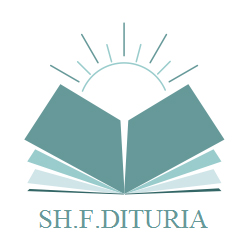 ГОДИШНА ПРОГРАМА ЗА РАБОТАна основното училиште ООУ Дитуриа - Сарајза учебната 2023/2024 година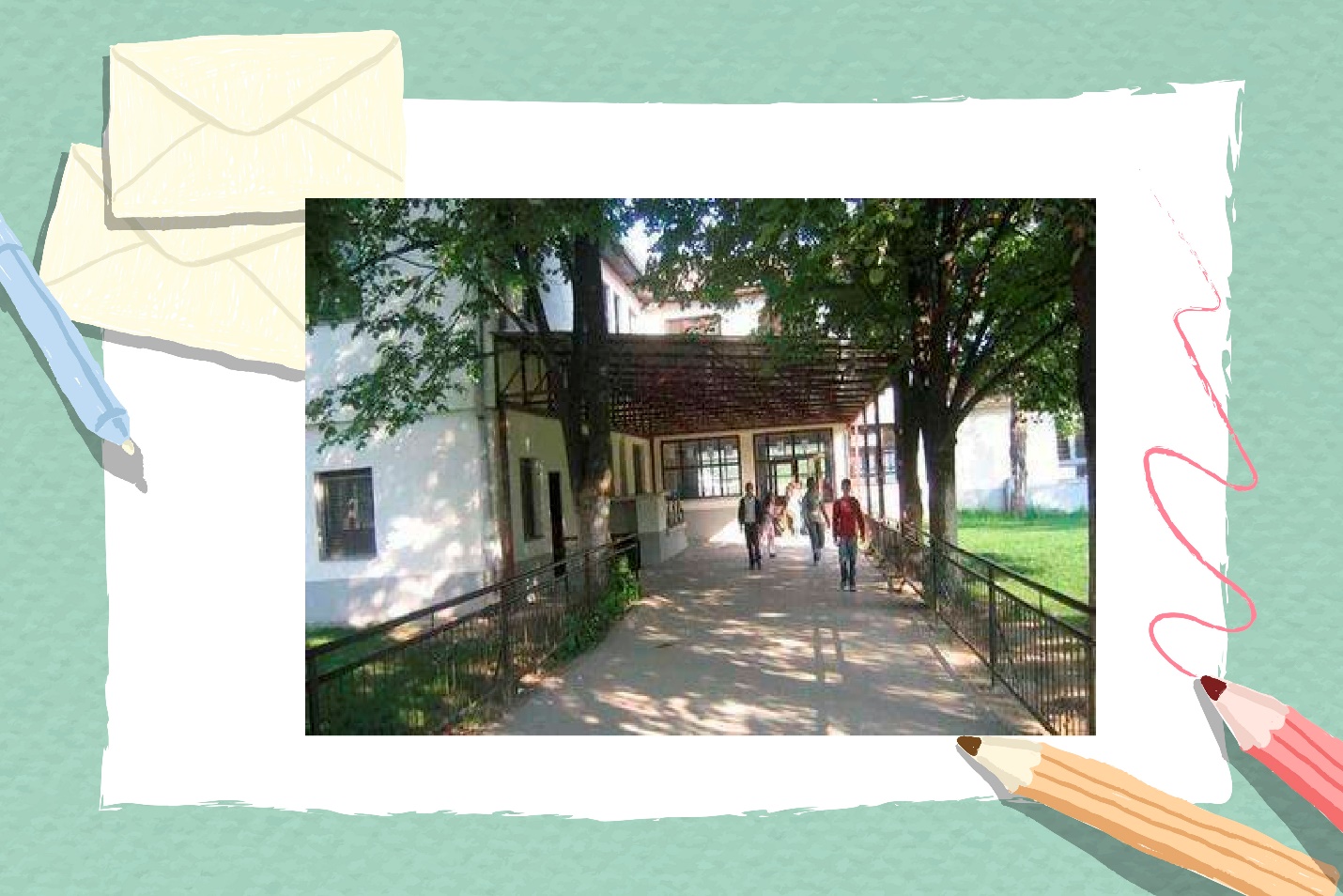 	Август, 2023СодржинаВовед1.Општи податоци за основното училиште               1.1.Табела со општи податоци               1.2. Органи на управување, стручни органи и ученичко организирање во  основното училиште2. Податоци за условите за работа на основното училиште             2.1. Мапа на основното училиште              2.2. Податоци за училишниот простор                2.3. Простор         2.4. Опрема и наставни средства согласно „Нормативот и стандардите за простор, опрема и  наставни        средства“                 2.5.  Податоци за училишната библиотека                2.6. План за обновување  и адаптација во основното училиште во оваа учебна година 3. Податоци за вработените и за учениците во основното училиште         3.1. Податоци за вработените кои ја остваруваат воспитно-образовната работа         3.2. Податоци за раководните лица         3.3. Податоци за воспитувачите         3.4. Податоци за вработените административни службеници         3.5.  Податоци за вработените помошно-технички лица         3.6. Податоци за ангажираните образовни медијатори         3.7. Вкупни податоци за наставен и ненаставен кадар         3.8. Вкупни податоци за степенот на образование на вработените         3.9. Вкупни податоци за старосната структура на вработените         3.10. Податоци за учениците во основното училиште4. Материјално-финансиско работење на основното училиште 5. Мисија и визија6. „LESSONS LEARNED“- Веќе научено/стекнати искуства7. Подрачја на промени, приоритети и цели                7.1. План за евалуација на акциските планови8. Програми и организација на работата во основното училиште         8.1. Календар за организацијата и  работата во основното училиште         8.2. Поделба на класно раководство, поделба на часовите на наставниот  кадар, распоред на часовите 8.3.  Работа во смени8.4  Јазик /јазици на кој/и се изведува наставата8.5. Проширена програма8.6. Комбинирани паралелки8.7. Странски јазици што се изучуваат во основното училиште8.8. Реализација на физичко и здравствено образование со учениците од прво до петто одделение8.9. Изборна настава8.10. Дополнителна настава 8.11. Додатна настава8.12. Работа со надарени и талентирани ученици8.13. Работа со ученици со посебни образовни потреби8.14. Туторска поддршка на учениците8.15. План на образовниот медијатор  9. Воннаставни активности               9.1. Училиштни спортски клубови             9.2. Секции/клубови                9.3. Акции10. Ученичко организирање и учество11.  Вонучилишни активности                11.1. Екскурзии, излети и настава во природа               11.2. Податоци за учениците од основното училиште вклучени во вонучилишни активности12. Натпревари за учениците13. Унапредување на мултикултурализмот/интеркуртуларизмот и меѓуетничката  интеграција14. Проекти што се реализираат во основното училиште 15. Поддршка на учениците                15.1. Постигнување на учениците               15.2. Професионална ориентација на учениците               15.3. Промоција на добросостојба на учениците, заштита од насилство, од злоупореба и запуштање,      спречување дискриминација16.  Оценување               16.1. Видови оценување и календар на оценувањето               16.2. Тим за следење, анализа и поддршка16.3.  Стручни посети за следење и вреднување на квалитетот на работата на воспитно-образовниот  кадар               16.4.Самоевалуација на училиштето17. Безбедност во училиштето 18. Грижа за здравјето            18.1. Хигиена во училиштето               18.2. Систематски прегледи               18.3. Вакцинирање               18.4. Едукација за здрава исхрана – оброк во училиштата19. Училишна клима    19.1. Дисциплина  19.2. Естетско и функционално уредување на просторот во училиштето       19.3. Етички кодекси  19.4. Односи меѓу сите структури во училиштето20. Професионален и кариерен развој на воспитно-образовниот кадар 20.1. Детектирање на потребите и приоритетите20.2. Активности за професионален развој20.3. Личен професионален развој20.4. Хоризонтално учење20.5. Кариерен развој на воспитно-образовниот кадар21. Соработка на основното училиште со родителите/старателите               21.1. Вклученост на родителите/старателите во животот и работата на училиштето                21.2. Вклученост на родителите/старателите во процесот на учење и воннаставните активности                     21.3. Едукација на родителите/старателите 22. Комуникација со јавноста и промоција на основното училиште23. Следење на имплементацијата на годишната програма за работа на основното училишт       Евалуација на годишната програма за работа на основното училиштеЗаклучокКомисија за изработка на годишната програма за работа на основното училиштеКористена литератураВовед Годишната програма е краткорочно развојно планирање кое е изработено врз основа на Законот за основно образование , Законот за работни односи, Законот за јавни набавки член, Статутот на училиштето, Развојната програма за работа на училиштето 2020/2024, етички кодекси, правилници за работа, дежурства, комисии. Со Годишната програма за работа за учебната 2023/2024 година се утврдуваат местото, времето, начинот и носителите за остварување на планираните програмски содржини, цели и задачи, редовни и изборни програми, дополнителна настава, додатна настава, воннаставни активности, културни и јавни манифестации, здраствено-социјална и еколошка заштита на учениците, како и други специфични активности што ќе се остваруваат во интерес на учениците. Годишниот распоред на воспитно-образовните содржини од редовната, изборната и дополнителната настава, како и додатната настава, воннаставните активности и ученичките организации ќе се внесат во пропишаната педагошка документација и ќе бидат составен дел од планот и програмата за работа. Сите внесени содржини се во согласност со законските промени, ревидираните наставни планови и програми, со подзаконските акти и другите акти со кои се регулира животот и работата во училиштето. Директорот и управните органи, како и стручните органи и тела, постојано ќе се навраќаат на Годишната програма за работа на училиштето, со цел да ја проверат и анализираат состојбата во врска со реализацијата на зацртаните активности, со можност за промени и дополнувања, а се во насока на подобрување на воспитно-образовниот процес. Составен дел на Годишната програма за работа ќе бидат и инструментите за следење, анализирање и вреднување на остварените содржини од овој план и програма. Целта на нашето училиште е од година во година да ги подобруваме и модернизираме условите за работа и воспитно-образовната работа, со цел ученикот да усвои знаења, да ги развива способностите и вештините потребни за продолжување на школувањето и да ги продлабочи и прошири знаењата во функција на нивна практична примена, односно да се оспособи да го примени стекнатото знаење во разни области. Настојуваме континуирано да го усовршуваме наставниот кадар за квалитетно реализирање на планираните активности, да го унапредуваме квалитетот на наставата и постигањата на учениците и да го отвораме училиштето кон локалната средина и кон разни институтции и организации.Планирањата за работа на ООУ„Дитуриа” Сарај, а вградени во Годишната програма на училиштето се темелат врз: План за развој на училиштето  Извештајот за работа од учeбната 2022/2023 год.  Законот за основното образование;  Наставниот план и програма за воспитно - образовна работа во основното училиште; Годишната програма на ООУ „Дитуриа“ се изработува врз:  Најновите сознанија од советувањата, семинари,  Педагошка литература и пракса и новата концепција за основно образование,  Сознанијата добиени од стручното усовршување,  Соработка со други училишта,  Осовременување на училишниот простор, набавка на неопходни нагледни средства.Kонцепција за интеркултурно образование1 Законско – нормативните определби: 1. Уставот на Република Македонија, 2. Законот за основно образование и воспитание во Република Македонија, 3. Наставни планови и програми по наставни предмети и подрачја, одобрени проекти од МОН и БРО на РМ, 4. Одобрени учебници од МОН и БРО на РМ, 5. Упатства, укажувања, документи, подсистемски акти, правилници од МОН на РМ и/или БРО во РМ, 6. Повелби на ООН за правата на детето и човековите права и слободи, 7. Статутот на ООУ “Дитуриа”- Скопје 8. Закони од интерес за дејноста на училиштето како правен субјект.1.Општи податоци за основното училиште        1.1.Табела со општи податоци 1.2. Органи на управување, стручни органи и ученичко организирање во основното училиште2. Податоци за условите за работа на основното училиште      2.1. Мапа на основното училиште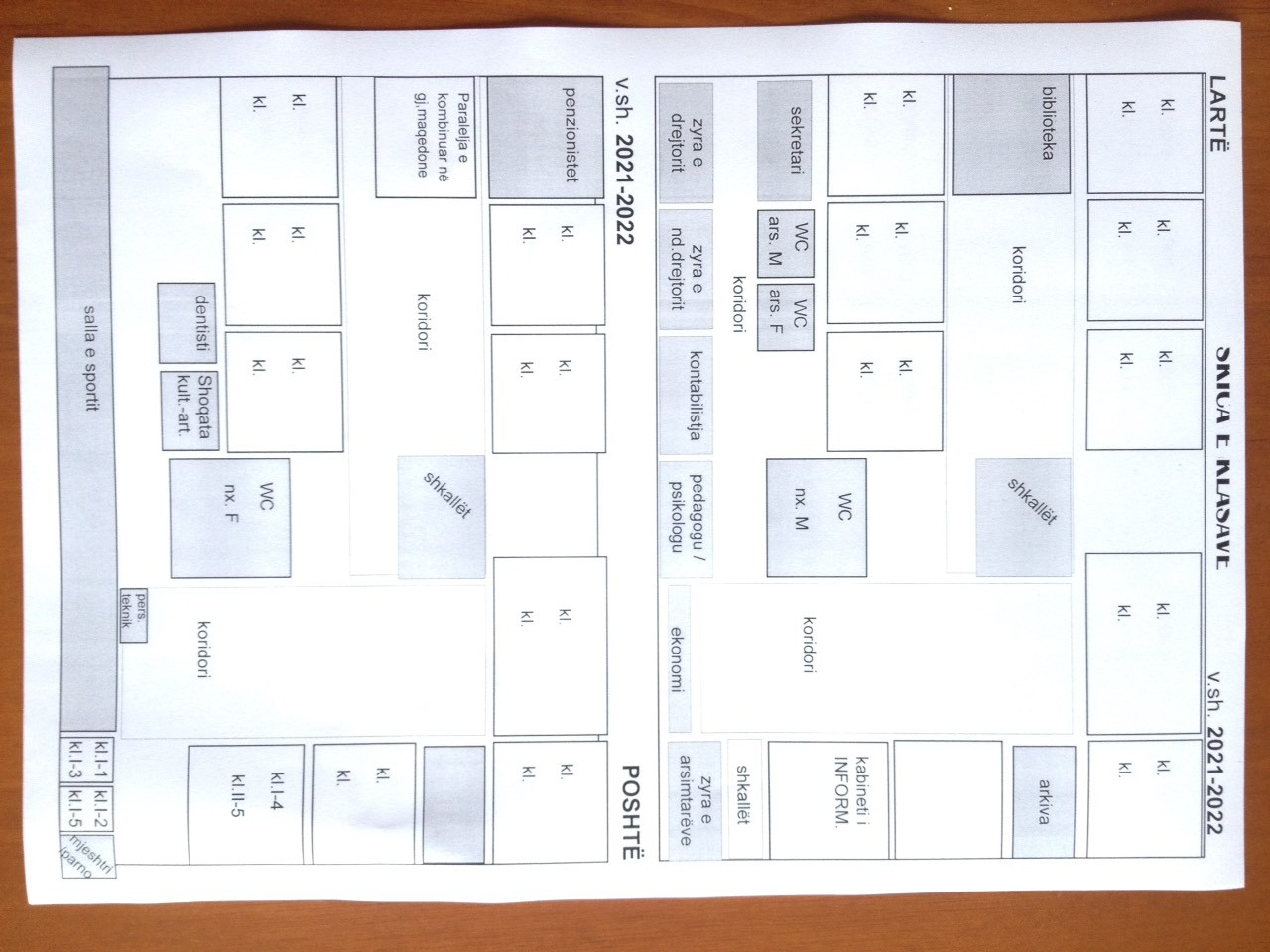 2.2. Податоци за училиштниот простор 2.3. Простор2.4. Опрема и наставни средства согласно „Нормативот и стандардите за простор, опрема и наставни средства“ 2.5.  Податоци за училишната библиотека 2.6. План за обновување  и адаптација во основното училиште во оваа учебна година3. Податоци за вработените и за учениците во основното училиште    3.1. Податоци за вработените кои ја остваруваат воспитно-образовната работа  3.2. Податоци за раководните лица(Се наведуваат основните податоци за директорот, помошникот на директорот).      3.3. Податоци за педагошко-психолошка служба  3.4. Податоци за вработените административни службеници(Се наведуваат основните податоци за вработените административни службеници).       3.5.  Податоци за вработените помошно-технички лица(Се наведуваат основните податоци за вработени лица кои вршат помошно-технички работи). 3.6. Податоци за ангажираните образовни медијатори 3.7. Вкупни податоци за наставен и ненаставен кадар(Унифицирана табела: вкупен број на вработени, структура на вработени, степен на образование, стаж на вработените, етничка припадност, директор, помошник или заменик директор, наставен кадар, стручни соработници, административни работници, техничка служба, образовни медијатори (доколку има ангажирано училиштето).      3.8. Вкупни податоци за степенот на образование на вработените    3.9. Вкупни податоци за старосната структура на вработените3.10. Податоци за учениците во основното училиште(Се наведуваат членовите на комисијата за запишување на учениците, се пополнува унифицирана табела: број на ученици, етничка и родова структура на ученици. Доколку училиштето има повеќе подрачни училишта, оваа табела треба да се пополни за секое подрачно училиште одделно).4. Материјално-финансиско работење на основното училиште Материјално- финансиското работење на училиштето, како што е во пракса и оваа учебна година ќе е во согласно сите законските норми за кои надлежни се директорот и Училишниот одбор кој редовно е запознаен со финансиското работење на училиштето. Контролата на законското работење ќе ја врши општината, МОН, државниот завод за ревизија и УЈП преку доставување на годишен финансиски план и финансиски извештаи од страна на училиштето. Финансикиот план и извештаите од финансикото работење ќе го изработува сметководителот и ќе ги доставува до директорот, а потоа ќе се усвојуваат од страна на училишниот одбор. Раководството во текот на годината ќе ги користи сите механизми за стекнување на дополнителни финансиски средства со кои ќе се овозможува подобрување на условите за настава во училиштето, како и тековно одржување на училишната зграда и обезбедување да се подобрат условите за престој во истата. Во училиштето за секоја јавна набавка ќе се формираат комисии во кои задолжително има барем еден член од УО кој што еднаш месечно добива извештај за финансиските активности и финансиската состојба на училиштето и редовно го следи наменското трошење на буџетот со цел да добие подобрување на квалитетот за потрошените финансиски средства. Сметководителот изработува финансов годишен план за сметките со кои работи училиштето. Покрај ова, сметководителот ќе изработува месечен план тромесечен план и извештај за потрошените средства во текот на секој месец, директорот на училиштето ги разгледува и потпишува и истите се праќаат во општината. Сметководителот заедно со директорот и лиценцираното лице за јавни набавки на училиштето изработуваат план за јавни набавки каде како и вообичаено ќе се води сметка за домаќинското работење со финансиите при тоа имајќи ги во предвид, потребите на вработените, подобрувањето на инфраструктурата, како и матерјалните и хигиенските услови во училиштето. Овој план, како и секој негова промена во согласност со Правилникот за јавни набавк, ќе се разгледуваат и усвојуваат на училишнен одбор. Училишниот одбор е запознаен со сите финансиски активности во училиштето. Советот на родители преку своите претставници - членови на училишен одбор ќе се информираат за планот и реализацијата на јавните набавки што се спроведуваат во училиштето и учествуваат со свои претставници во јавните набавки што се поврзани со учениците. Врз основа на горенаведеното во учебната 2023/24 год. планирано е да се набавуваат средства за хигиена,  средства за редовна, набавка на нагледни средства и помагала, набавка на ИТ опрема наменета за наставниот кадар, набавка на канцелариски материјали и тонери, набавка на услуги за систематски преглед на вработените, семинари и обуки на вработените, набавка на услуги за поправка и одржување на ИТ опремата набавка на екстра лесно гориво за греење, на осигурување и на електрична енергија (како групни набавки на ниво на општина Сарај), набавка на пелети за греење, како и набавки за градежни работи дадени во Годишната програна за работа на училиштето. Сите овие набавки ќе се спроведуваат исклучиво почитувајќи го Законот за јавни набавки.5. Мисија и визијаМ И С И Ј А  Н А  У Ч И Л И Ш Т Е Т О Училиштето е јавна воспитно образована установа во која учениците се стекнуваат со квалитетни знаења. Нуди просторни услови и опремненост, кои постојано се подобруваат. Промените ги прифаќа како патување на кое перманентно се соработува со родителите, институциите и локалната средина. Училиште со современ образовен процес кое нуди поддршка на детските права и мултикултурализмот, инклузивноста, ефективноста, здравјето, сигурноста и безбедноста и услови за квалитетна, ефикасна и ефективна настава преку која се изградуваат личности со развиена свест и способности за колективен и индивидуален развој и оспособени за живеење во мултиетничко општество. Училиште кое перманентно вложува во професионалниот развој и меѓусебната соработка на воспитно-образовниот кадар, работиме по високи етички стандарди. В И З И Ј А  Н А  У Ч И Л И Ш Т Е Т О Училиштето ќе биде посакувана средина во која учениците ќе напредуваат според своите индивидуални способности, ќе се почитуваат учениците, ќе се негува позитивна училишна клима, професионализмот во работата и градењето на демократски односи. Преку интерактивна соработка меѓу учениците, наставниците и родителите да се изгради модерно учење според светските стандарди така што со заедничка сила и тимска работа, професионалност и одговорност, да дадеме се од себе визијата да стане реалност.Што сакаме да постигнеме?подобрување на условите за работа на сите инволвирани во воспитно – образовниот процес, континуиран напредок и постигнување подобри резултати. Зајакнување на дидактичкиот триаголник, поширока соработка со лакалната самоуправа во реализација на нашите стратешки цели во училиштето и повисок степен на знаења кај учениците, соработка во сферата на мултикултурализмот, подигање на свеста кај учениците со примена на современа настава, меѓусебна соработка, тимска работа.На кој начин би го постигнале тоа?Преку аплицирање на разни проекти поврзани со образованието организирани од страна на МОН, БРО, УСАИД, УНИЦЕФ исл. . Преку перманентно учество на семинари и обуки кои придонесуваат за современото учење, стекнување на нови методи и страгегии за професионален развој на наставничкиот кадар организирани од БРО, МЦГО, УНИЦЕФ исл. Исто така и преку ерасмус+ проекти и етвининг проекти што веќе од учебната 2022/2023 нашето училиште има договор за реализација на  два проекти на етвининг програмата со странски училишта: Турција, Португалија, Италија, Романија. ( еден е реализиран. Преку учество во разни натпревари организирани од страна на општината, МОН, БРО , други инститиции и сојузи исл. Исто така и преку меѓусебна соработка меѓу наставниците, директорот и педагошката служба, со позитивна клима во секоја смисла која ја нуди училиштето (прострорни капацитет, насовремени дигитални алатки како проектори и смарт табели, интернет исл. Однапред предвидени акциски планови за учебната 2023/2024.   6. „LESSONS LEARNED“- Веќе научено/стекнати искустваВо текот на 180 наставни дена во учебната 2022/2023 год.беше реализирана повеќе од 90% од Годишната програма. Успешно беа реализирани наставните програми по сите наставни предмети, додека дополнитена и додатна настава се организираше според потребите на учениците. Оваа учебна година настава посетуваа и успешно го завршија одделението 1568 ученици од прво до девето одд. во рамки на 64 паралелки од I до IX одделение. Описно оценување беше применувано во , I и II III деветолетка. За успешно постигнување на поставените цели училиштето најмногу ги користи искуствата добиени од следниве релевантни извори: Одлуки и препораки од Училишниот одбор и Советот на родители; Анализи и заклучоци од извештајот од спроведенета Самоевалуација за работа на училиштето Развојна програма на училиштето  Анализи и искуства од работењето на Наставнички совет, Одделенски совет, Стручни активи; Извештаи од реализација на наставните планови и програми; Стекнати знаења и компетенции од посетени обуки, семинари и работилници; Правилници за работа и етички кодекси за сите целни групи; Критериуми и стандарди за оценување на постигањата на учениците; Примена на ИКТ во наставата и воннаставните активности; Реализација на воннаставни активности, секции, проекти и слободни ученички активности преку:програма за интеграција на еколошката едукација во образовниот систем, проекти за меѓуетничка интеграција во образованието, мултикултурализмот (МОН, МИО–УСАИД/МЦГО,),проекти од Еразмус + програмата ( К2).   7. Подрачја на промени, приоритети и цели Цели на училиштето се подобрување на условите за работа на сите инволвирани во воспитно – образовниот процес, континуиран напредок и постигнување подобри резултати. За реализација на овие цели, тргнувајќи од Програмата за развој, Само евалуацијата на училиштето и Извештајот од интегралната евалуација од ДПИ ги истакнуваме следните приоритети кои припаѓаат во седумте подрачја на опсервација на основното училиште: Подрачја на промени: ➢ Подигање на квалитетот на наставата преку подобрување на професионалните компетенции на наставниот кадар. ➢ Осовременување на наставата ➢ Подобрување на условите за реализација на воспитно – образовната работа во училиштето ➢ Зајакнување на демократската партиципација на учениците и меѓуетничката интеграција во училиштето Приоритети и стратешки цели: ➢ Поголемо учество на обуки и обезбедување на финансиска поддршка на наставниците и стручните соработници за професионален развој ➢ Осовременување на наставата преку примена на интерактивни методи и современи техники на учење, пременување на училиштето со нова ИКТ технологија, обезбедување на ИКТ технологија за работа со деца со посебни образовни потреби ➢ Подобрување на материјално-техничките услови во кои се реализира наставата ➢ Вклучување на учениците во иницијативи и давање предлози за низа активности за позитивна промена и зајакнување на демократската партиципација на учениците и меѓуетничката интеграција во училиштето. 7.1. План за евалуација на акциските плановиАктивности: 1. Подигање на квалитетот на наставата преку подобрување на професионалните компетенции на наставниот кадар 2. Осовременување на наставата 3. Подобрување на условите за реализација на воспитно-образовната работа во училиштето 4. Зајакнување на демократската партиципација на учениците и меѓуетнилката интеграција во училиштето Одговорни за следење 1. Директор, Стручна служба, Тим за професионален развој 2. Директор, Педагог, Наставници 3. Директор, Лице од Општина, Раководител на ПУ 4. Директор, СИТ, Координатори на проекти-Критериум за успех  1.-Обука за професионалните компетенции и изготвување на менторска програма -Поуспешно следење на развојот на учениците 2.-Зголемена мотивација на учениците за работа -Подобар успех на учениците -Подобар успех на учениците со посебни образовни потреби -Успешност во реализација на наставните и воннаставните активности 3.-Зголемена мотивираност на наставниците и учениците за работа -Подобри услови за реализација на наставата 4.-Поголема информираност, мотивација на учениците за учество во сите активности при работата на училиштето 5 -Успешно реализирање на самостојни и заеднички МИО активности -Меѓународна соработка со училишта од европските земји-Инструменти 1.-Планирања на наставниците, наставнички портфолија -Инструменти за следење на примената 2.-Формулари за увид и следење на наставниот процес -Спецификација за набавка на средствата -Пописни листи 3.-Планови,спецификација,тендерска постапка, извештаи, извештаи од типот кој ја следи работата 4.-Програма за работа на Ученичката заедница и Ученичкиот парламент -Ученички иницијативи -Апликации -Акциони планови -Извештаи-Индикатори за успешност 1.-Зголемени компетенции на наставниците -Современа и поквалитетна настава 2.-Опремени кабинети и училници со современи нагледни средства,таблети и Смарт табли за поквалитетна настава -Постигнување на поголем успех на учениците со посебни образовни потреби -Подобри услови за работа за правилен развој на учениците 3.Подобри услови за реализација на наставата во ПУ Љубин и ПУ Грчец 4.-Поголема(поактивна) партиципација на учениците во училиштето -Сензибилизирани ученици,наставници и родители за соживот во мултикултурно општество и меѓуетничка интеграција во образованието -Поголема меѓународна соработка-размена на искуства-Повратна информација  1. Извештај и анализа изработени од страна на одговорните лица 2. Извештај и анализа изработени од страна на Воспитно-образовниот кадар 3. Извештај и анализа од комисија за јавни набавки, извештаи и записници од училишни комисии 4. Извештаи од реализирани активност.8.  Програми и организација на работата во основното училиште  8.1. Календар за организацијата и  работата во основното училиштеНеработни денови поради државни празници Неработни денови за припадниците на заедниците8.2. Поделба на класно раководство, поделба на часовите на наставниот кадар, распоред на часовитеПоделбата на класни раководства, поделба на часови на наставниот кадар и распоред на часовите *Новата Концепција деветгодишно образование ќе биде прилагодена и предметите со фондот на часови .Прво полугодиеВторо полугодиеЛетен распустЕКОЛОШКИ КАЛЕНДАР16 септември	Светски ден за заштита на озонската обвивка18 септември	Меѓународен ден на геолозите22 септември	Меѓународен ден без автомобили26 септември	Светски ден на чисти планини (шуми)4 октомври	Светски ден за заштита на животните, Почеток на недела на Вселената6 октомври	Светски ден на живеењето (за заштите на населението)8 октомври	Меѓународен ден за намалување на уништувањето на природата (за намалување на природни катастрофи)10 октомври	Меѓународен ден за борбе против природни катастрофи (втора среда во октомври)15 октомври	Меѓународен ден на пешачење (ден на бел стап)16 октомври	Меѓународен ден на храната / „антимекдоналд ден„/ден на лебот17 октомври	Меѓународен ден за образование на сиромашните (за искоренување на сиромаштијата)20 октомври	Ден на јаболкото / ден за борбе против пушењето8 ноември	Меѓународен ден на урбаните животни средини27 ноември	Меѓународен ден против потрошувачката треска29 декември	Меѓународен ден на биодиверзитетот (биолошка разновидност)2 февруари	Светски ден на мочуриштата5 март	Светски ден за заштеда на енергија21 март	Прв ден на пролетта кога започнуваат активностите на младите во РМ за заштита на околината21-28 март	Денови на пролетта за заштита на околината22 март	Светски ден за заштеда на водите23 март	Светски ден на метеорологијата7 април	Светски ден на здравјето22 април	Светски ден на планетата15 мај	Светски ден за заштита на климата31 мај	Светски ден против пушењето5 јуни	Светски ден за заштита на животната средина8 јуни	Светски ден на океаните 17 јуни	Светски ден против сушата  8.3.  Работа во смени  8.4. Јазик /јазици на кој/и се изведува наставата    8.5. Проширена програмаВо основното училиште се реализира и проширена програма според Концепцијата за основно воспитание и образование. Проширената програма на основното училиште опфаќа организирано прифаќање и заштита на учениците еден час пред започнување на часовите за редовната настава и еден час по завршувањето на редовната настава. Основното училиште за учениците во прво, второ и трето одделение организира прифаќање и заштита на учениците еден час пред започнувањето на часовите за редовната настава и еден час по завршувањето на наставата, во согласност со родителот.Во ООУ„Дитуриа “– Сарај -Скопје и Подрачните училишта во с.Грчец и с.Љубин за учениците од прво, второ и трето одделение се организира прифаќање и заштита пред и по часовите за редовна настава, согласно потребите на родителите, зависно од бројот на учениците, се организираат активности по ликовно, музичко образование и работа со компјутери или гледање на филмови и други предавања и активности.ЦОУ,,Дитуриа,, Сарај-СкопјеI одделение (5 паралелки)II одделение (5паралелки)III одделение (5 паралелки)ПОУ,,Дитуриа ,,-ГрчецI одделение (2 паралелка)III одделение (2 паралелки) -албанскиПОДРАЧНО УЧИЛИШТЕ- ЉубинI одделение (1паралелка)II одделение (1паралелка)III одделение (1паралелка)  8.6. Комбинирани паралелкиВо нашето училиште  во тек на учебната 2022-23 учениците од I до V одделение најчесто следат настава во комбинирани паралелки. Паралелка на македонски јазик (со ученици роми).    8.7. Странски јазици што се изучуваат во основното училиштеВо нашето училиште како прв задолжителен странски јазик се изучува Англискиот јазик во учебната 2023/2024 година и ќе го изучуваат вкупно 153 ученици. (прво одделение).Како втор странски јазик учениците од VI одделение ги изучуваат странските јазици Француски јазик и Германски јазик.Француски јазик се изучува во ПОУ ДИТУРИА-ЛУБИН.   8.8. Реализација на физичко и здравствено образование со учениците од прво до петто одделениеТандем настава по Физичко и здравствено образование со учениците од прво до петто одделение реализираат  наставници: Гзим Мамути, Љавдрим Асани  Бесарт Белули ,Кадир Неџипи и Бурхан Асани.8.9. Изборна наставаНа крајот од учебната 2022/23 год. требаше да се спроведе анкетирање меѓу учениците за избор на изборен предмет кој ќе се реализира во учебната 2023/24 год. Секој ученик треба да заокружи еден предмет од прикажаните предмети и потоа анкетниот лист потпишан од родител да се врати. Врз основа на понудата на изборните предмети во новата Концепција за деветгодишно образование, резултатите ќе се објават пред почетокот на учебната година.8.10. Дополнителна настава Дополнителната настава ќе се организира за учениците кои имаат потешкотии во учењето и заостануваат по одделни наставни предмети или од оправдани причини подолго време отсуствувале од редовната настава. Оваа настава ќе се изведува во текот на наставната година со еден час неделно за учениците од II до IX одделение. За успешно организирање на дополнителната настава неопходно е континуирано следење и вреднување на успехот и напредокот на секој ученик, како и постојана контрола на неговите развојни особености и потреби. За дополнителна настава, образовните групи ќе се формираат во различни периоди, во зависност од времето кога се појавуваат одредени потешкотии кај поедини ученици. Содржините за оваа настава се специфични за секој ученик и затоа ќе се применуваат пред се индивидуална форма на работа, работа во групи, а ќе се користи и фронтална работа со учениците од секоја од групите. Реализацијата на дополнителна настава се евидентира во одделенскиот дневник и е дел од годишниот глобален план на секој наставник поединечно. До 15-ти септември ќе биде изработен распоред за дополнителна настава кој по донесувањето станува составен дел на оваа годишна програма.8.11. Додатна наставаДодатна настава ќе се реализира со учениците кои постигнуваат посебни резултати за определени научни и наставни дисциплини и напредуваат во рамките на задолжителната настава. Нејзина основна цел е да обезбеди систематска работа со надарени и талентирани ученици во текот на целата година, нивно креативно ангажирање, унапредување на способностите, потесна професионална ориентација, учество на натпревари итн. Оваа настава ќе се изведува во текот на наставната година со еден час неделно за учениците од II до IX одделение. Реализацијата на додатната настава се евидентира во одделенскиот дневник и е дел од годишниот глобален план на секој наставник поединечно. До 15-ти септември ќе биде изработен распоред за додатна настава кој по донесувањето станува составен дел на оваа годишна програма.  8.12. Работа со надарени и талентирани ученициЕден од главните предизивици во парадигмата за поместување од традиционалното учење и настава е прашањето за индивидуализирано учење. Образованието треба да одговори на барањата на сите ученици, за нивните стилови на учење, методи на учење, интереси и таленти. Факт е дека категоријата на надарени и талентирани деца бара повеќе персонализација,повеќе внимание со цел да се развијат нивните вештини и способности.Програмите за помош на талентираните и надарени ученици во минатото беа базирани на идејата за нивно обезбедување со повеќе информации, повеќе материјали и можеби повеќе активности со цел да се осигуриме дека тие на тој начин ќе стекнат повеќе знаења. Денес на ваквите ученици им се приоѓа со многу поорганизирано и од повеќе аспекти. Во многу земји во светот, па и кај нас, на надарените и талентирани ученици, соодветно Законот, им се нудат некои од флексибилно водените образовни опции, како што се:  порано запишување во училиште  прескокнување на учебни години;  работа по напредни наставни програми;  паралелно запишување во повисоки одделенија или напреднипаралелки,  полагање на испити. За работа со надарени и талентирани ученици се подготвува индивидуализирана програма за работа во училиштето, со која е испланиран развојот на ваквиот ученик и неговото напредување во учењето, земајќи ги притоа во предвид психолошкиот, педагошкиот и економскиот аспект. Откако ученикот ќе биде препознаен од страна на наставниците како надарено дете, следува процесот на идентификација, односно мерење на степенот на таа надареност од страна напсихолошко - педагошката служба, за што постојат посебни протоколи. Целиот процес се одвива во соработка со родителот, односно старател на ученикот.8.13. Работа со ученици со посебни образовни потребиВо училиштето е формиран инклузивен тим кој се грижи за инклузивните политики и практики на ниво на целото училиште за ученици со попреченост. Училишниот инклузивен тим е со мандат од три учебни години и е составен од седум члена и тоа: 1. Рејхан Муртезани-стручен соработник психолог 2.  -одделенски наставник 3.  -предметен наставник 4.  -родител 5.  -родител 6. Зеко Абази -директор 7. Љуљзана Ибраими - Специјален едукатор и рехабилитатор-Концептот за инклузивно образование е одобрен од Министерството за образование и наука на предлог на БPO.Програмата ќе се спроведува во текот на целата учебна година од страна на Тимот за инклузија. Сеопфатниот тим на училиштето има мандат од 3 години.Исто така за секој ученик со ПОП има сеопфатен тим со мандат до завршување на ученикот и ги вклучува сите наставници на ученикот, неговите родители, педагогот, специјалниот едукатор и рехабилитатор  изготвува ИОП за ученикот најдоцна до 30 септември во учебната година. Индивидуалниот образовен план го подготвува Инклузивен тим за  ученик (ИТУ) формиран од директорот на училиштето. Членови на овој тим се: • наставникот на ученикот, родителот, односно старателот, педагогот, односно психологот, односно училишниот социјален работник, воспитувачот и дефектологот. Членовите на инклузивниот училишен тим својата работа ја фокусираат на конкретни ученици и подготовка и имплементација на нивните индивидуални образовни планови. ИТУ функционираат во периодот до крајот на основното образование на ученикот. ИОП за ученикот со потешкотии во учењето во согласност со неговите индивидуални потенцијали и потреби се составува во рок од 30 дена од денот на започнувањето на наставата на ученикот и спроведува мерки за дополнителна поддршка во учењето согласно препораките на стручните тела за оценување на дополнителното образование. , здравствена и социјална поддршка за децата и младите. Во текот на развојот на ИОП, инклузивниот улилишен  тим соработува со други наставници и професионални соработници вклучени во образовниот процес на ученикот. Концептот за сеопфатно образование го подготви Министерството за образование и наука во соработка со БРО. За поддршка на овие ученици се ангажираат и лични или образовни асистенти. Според Законот за основно образование, ученици со пречки во развојот се: - ученици со пречки во развојот (физички, ментални, интелектуални или сензорни пречки) -ученици со нарушено однесување, емоционални проблеми, специфични потешкотии во учењето - ученици од неповолни социо-економски, културни или лингвистички лишени средини Постапката за откривање на овие ученици е како што следува: - пријавување на потенцијални ученици со ПОП од страна на раководителите и стручните соработници во соработка со родителите. - Набљудување на ученикот за време на часот и за време на паузата - Пополнување на протоколи за набљудување - Испитување на интелектуалните способности на овие ученици - Одредување на емоционална интелигенција 37 - Креирање на ИОП за ученици со ПОП од страна на тимот за вклучување на учениците - Соработка со родителите за документирање на состојбата на ученикот - Континуирана работа со ученици За оваа учебна 2022/23 година двајца ученици од нашето училиште присуствуваа на часот со воспитни асистенти обезбедени од училиштето со ресурси „Златан Сремец“.8.14. Туторска поддршка на ученицитенема  8.15. План на образовниот медијаторНема9.  Воннаставни активностиПодрачјето воннаставни активности опфаќа содржини и активности што се реализираат надвор од наставата. Преку вон наставните активности им се дава можност на учениците за развивање на активен ученички живот, зголемување на интересите и способностите и желба за подобар физички и интелектуален развој. Во рамките на воспитно-образовната дејност училиштето организира и реализира разновидни воннаставни активности тоа : училишни спортски клубови, секции и акции.     9.1. Училиштни спортски клубовиПрограмата за спортски активности ќе се реализира во согласност со условите за спортување. Учениците од нашето училиште се активно се вклучени во голем број спортски активности кои ги организира нашето училиште или учествува надвор од него. Училишниот спорт во нашето училиште ќе организира  Ноемвриски крос, училишни натпревари во фудбал, одбојка, ракомет, шах, пинг-понг, атлетика итн. Училишниот спорт има непосредно влијание врз психофизичкиот развој на учениците, го подобрува нивното здравје и изградува навики за здрав живот. Цели на училишниот спорт: правилен психофизички развој на учениците, јакнење на нивното здравје, изградување навики за здрав живот, спортска активност и култура на добро држење на телото. Конкретни цели: Стекнување и развивање на моторните способности (аеробна и анаеробна способност, брзина, рамнотежа ,ориентација во просторот и спречување на појава на аномалии и деформитети).     9.2. Секции/Клубови Преку секциите се создава можност за индивидуализација на воспитно-образовниот процес, за задоволување и негување на индивидуалните интереси и способности на учениците. Со учество на учениците на секциите се постигнуваат значајни воспитно-образовни резултати. Задачи на секциите се : • Да се поттикнува и негува љубопитноста и креативноста кај учениците • Учениците самостојно да се воведуваат во задачите • Ученичките обврски да се завршуваат доследно и истрајно • Да се создаваат навики кај учениците за правилно искористување на слободното време. Според карактерот и содржината на работа секциите се застапени како: − Слободни активности за проширување на знаењата по одделни предмети − Културно-уметнички активности − Спортски активности     Клуб за кодирање- Целта на клубот е да ги насочи учениците во најзначајните работи при работењето со микробитот односно учениците учат како да се размислува чекор по чекор и како да ги распоредат командите во последователни чекори. Покрај стекнување на основни вештини за кодирање и програмирање за да се подготват за светот 46 на модерната технологија учениците ќе се дружат и споделуваат различни решенија за одредени задачи. Реализатори: наставници кои ја поминале обуката за микробит Maтематичка секција - Оваа секција работи по своја програма . Може да се земат во предвид било кои содржини од редовната настава по Математика. Целите на оваа секција се: развивање на креативна љубопитност, поврзување на теоријата со природните реални појави и примена на математиката во секојдневието, учење преку истражувачка и проектна работа. Реализатори: наставник по математика Биолошко-еколошка секција - Оваа секција своите активности ги програмира и реализира низ теоретски теми , практични работи и низ други облици на работа. Целта на оваа секција е унапредување и одржување на животната средина. Реализатори: наставник по биологија Географска секција - Оваа секција своите активности ги програмира и реализира низ теоретски теми , практични работи и низ други облици на работа. Реализатори: наставник по географија. Хемиска секција - Овие секции работат со цел да се продлабочат знаењата и истовремено да се поттикнат учениците на научна работа. Преку работата на оваа секција учениците се оспособуваат за примена на знаењата во практиката и животот, а преку набљудување и експериментирање да донесуваат свои заклучоци. Реализатори: наставник по хемија. Еколошка секција- Целта на оваа секција е преку различни активности кои се одвиваат во училиштето и општината да се подигне нивото на еколошката свест. Реализатори:наставник по природни науки. Млади физичари - Оваа секција работи според одредена програма која ги проширува знаењата на од областа на физиката но соодветствува на возраста на членовите на секцијата. При тоа е оставен простор за обработување на теми кои се актуелни во дадениот момент како и можност учениците сами да предложат и реализираат теми. Реализатори: наставник по физика. Природни науки- Целта на оваа секција е проширување на знаењата , истражување, експериментирање, непосредно набљудување на природата и појавите кои се одвиваат во неа. Реализатори: Наставник по природни науки. Литературно-рецитаторска секција- Целта на оваа секција е учениците кои пријавуваат интерес и афинитет кон создавањето прозни и поетски литературни творби да ги направат своите први обиди на полето на литературата и се оспособуваат за интерпретирање на уметничкиот збор. Реализатори: наставници по мајчин јазикДрамска секција- Целта на оваа секција е да се открие талентот на учениците кон сценската уметност , движењата, говорот, импровизацијата и ја поттикнува нивната инвентивност и креативност. Реализатори: наставникНовинарска секција- Целта на оваа секција е да ги здружува учениците кои се интересираат за актуелни теми и настани, кои трагаат за значајни и интересни информации. Учениците преку различни задачи се запознаваат со новинарството, со 47 новинарскиот стил на пишување- различните информативни и публицистички начини на пишување. Јазична секција- Оваа секција ќе се реализира по предметите Француски јазик и Англиски јазик. Целта на оваа секција е учење на англиски и француски јазик со помош на филмови музика (со корелација меѓу јазиците) . Реализатори: Јазична секција- Целта на оваа секција е учење на англиски јазик со помош на филмови и музика . Реализатори: Фотографијата некогаш и сега- Целта на оваа секција е да се направи компарација помеѓу квалитетот на фотографијата некогаш и сега, да се анализира начинот на чување на фотографиите и да се направи изложба на стари и нови фотографии. Реализатори:    Културно-уметнички слободни активности Музичка секција- Оваа секција реализира значаен дел од културно-уметничкото живеење во училиштето. Реализирањето на програмата ќе биде преку активности на соло пејачи, дуети, пејачки групи, модерен танц итн. Музичката секција ќе настапи и по различни поводи како што се Патрониот празник на училиштето и сл. Реализатори: Наставник по Музичко образование. Ликовна секција- На учениците кои пројавуваат интерес и љубов кон ликовната уметност ќе им се помогне во усовршувањето на нивниот талент. Презентирањето ќе биде преку организирање на изложби. Реализатори: Наставници по Ликовно образование. Спортски активности- Спортските активности кои ќе се реализираат се следните: фудбал, одбојка, кошарка, атлетика, пинг понг, шах итн. Во програмите значајно место треба да заземе воспитната функција, спортскиот дух, натпреварувачкиот дух, соработката и дружењето помеѓу учениците. Реализатори: Наставници по Физичко и здравствено образвание. Училишниот весник „Дитуриа“ да се подготвува и издаде пред патрониот празник на нашето училиште. Во весникот доаѓаат до израз искажаните желби и потреби на учениците, презентирањето на лични творби и други прилози кои пред се се резултат на работата на секциите  9.3. АкцииЕко-патроли За реализација на дел од активностите планирани по планот на активности: Одбележување на значајни еколошки датуми, следење на состојбата со животната средина, одржување на здрава и чиста животна средина, соработка со медиумите , дистрибуција на изработени летоци и флаери и сл. Редовно се спроведуваат еко-патроли од страна на учениците од различни возрасни групи. Активностите на еко-патролите се фотографираат документираат во пишани извештаи, а по потреба ќе се прави и видео запис од истите и истите тековно ќе се објавуваат на училишната веб страна. Членови на еколошката секција се учениците од VI до IX одд..Учениците од екопатролата слободно можат да ги предупредуваат учениците кои не ги почитуваат екоправилата за здрава и чиста околина. Учениците од еко-патролата изготвуваат извештај со кој ќе го известат одговорниот наставник за еко проблемите кои ќе ги воочат во училишниот двор и училиштето а тој неделно треба да поднесе извештај до координаторот на еко-одборот.10. Ученичко организирање и учествоУчилиштето е многу важен фактор кој систематски, организирано и во долга низа години ги подготвува учениците за реалноста што ги очекува надвор од него. Во зависност од тоа какви идни граѓани сака да создаде, такво треба да биде и самото училиште. Нашето училиште има за цел да изгради граѓани кои демократски и активно ќе учествуваат во животот на заедницата, затоа уште во нашата средина создаваме услови за нивно постепено градење. Ученичкото учество има посебно лично и општествено значење ако се земе предвид дека е најдобро средство преку кое учениците можат да учат како да застанат во одбрана на своите и правата на другите, како да влијаат врз процесите на одлучување и како се учествува демократски во животот на училиштето и на заедницата. Нашето училиште му овозможува активно учество на ученикот во одвивањето на сите активности во училиштето кои се однесуваат на него. Ова подразбира: • има обезбедено атмосфера и услови што ги стимулираат учениците да формираат свое сопствено мислење и слободно да го изразуваат тоа мислење без никакви последици, • имаме изградено механизми и процедури што им овозможува на учениците да вршат влијание врз одлуките и случувањата во училиштето со јасно видливи резултати од тоа влијание • поттикнува постојана соработка помеѓу сите чинители во него, и возрасни и деца; • ја промовира еднаквоста, и кога се работи за правата, и кога се работи за одговорностите; • развива чувство на одговорност за меѓусебно почитување, градење на осмислени училишни норми, почитување на училишните норми и вредности, како и за надминување на проблемите во училиштето што се дел од секојдневното живеење (на пример: присуството на различни форми на насилство, безбедносни прашања, дисциплина за време на часот и за време на одморите, справување со пушење, консумирање алкохол и други психоактивни супстанции, итн.); • поттикнува заедничко учество на учениците во разни процеси што повлекува развивање на нивните компетенции за тимска работа, меѓусебна соработка, застапување на заеднички интереси и донесување заеднички одлуки; • развива социјални вештини и го засилува критичкото размислување кај учениците; • развива осетливост за потребите, и сопствените и туѓите, и • гради почитување и прифаќање на различностите Тимот составен од директорот, наставници и стручна служба подготви акционен план, според кој ќе реализира по 72 наставни часа. Планот ќе се реализира во паралелките со ученици од шесто до деветто одделение, а истиот ќе се спроведе и со учениците од Ученичкиот парламент и со дел од учениците од одделенска настава кои се во погорните одделенија. Целта на спроведувањето е учениците да добијат генерална слика за демократското учество во животот на училиштето со што ќе ги остварат своите права за учество и донесување важни одлуки во училиштето, кои се од интерес за нив. Со учениците од одделенска настава ќе се спроведат по четири работилници на тема детските права, три дебати кои се однесуваат на соработката меѓу учениците, меѓуетничка интеграција и оценувањето. Изборот на темите е определен според приоритетите на училиштето во  Годишната програма, извештајот од Само евалуацијата и Развојната програма, но и досегашното искуство за потребите на учениците во однос на искажувањето на мислењето. Листа на членови на Тимот за поддршка на работата на ученичкиот парламент и ученикот правобранител: 1. Зеко Абази-директор 2. Рејхан Муртезани-психолог 3.Вулнет Ковачи-наставник по историја  4.Аљкан Бајрами-наставник по историја 5. Изета Бабачиќ -одделенски наставникАКЦИСКИ ПЛАН НА ТИМОТ ЗА ПОДДРШКА НА РАБОТАТА НА УЧЕНИЧКИОТ ПАРЛАМЕНТ И УЧЕНИКОТ ПРАВОБРАНИТЕЛ11.  Вонучилишни активности         11.1. Екскурзии, излети и настава во природаСо Годишната програма за работа на училиштето е регулирана активноста организирање на екскурзии и излети со воспитно-образовен карактер, чија цел е кај учениците да се развива другарство, почитување, интерес за природните богатства и културно-историското наследство, како и љубов кон природата. Во текот на учебната година за учениците од I дo IX ќе бидат организирани излети и наставно-научни и рекреативни екскурзии во текот на двете полугодиа*12. Натпревари за ученицитеУченички натпревари се составен дел од вон наставните активности кои во себе содржат воспитна компонента. Натпреварите имаат цел да се развива натпреварувачкиот дух, да се прошират и збогатат знаењата, да се развива и негува другарството ,остварување контакти со учениците од други средини. Тие играат значајна улога во развојот на личноста на ученикот. Нашето училиште учествува на: -училишни натпревари; -општински натпревари; -регионални натпревари; -државни натпревари; -меѓународни ученички натпревари. Училиштето во текот на учебната година определува кои училишни натпревари ќе ги организира , во кој период од учебната година, кој ученик може да учествува во натпреварот. Натпревари во учебната 2023/202413. Унапредување на мултикултурализмот/интеркултуризмот и меѓуетничката  интеграција14. Проекти што се реализираат во основното училиште 1. Проект за меѓуетничка интеграција во образованието (МИО), Чегране - Лубин2. ИОМ - иницијатива за зајакнување на младите предводена од заедницата поддржана од Владата на ОК.3. Еразмус проекти: К229 „Да замислиме село за сите нас“ - Северна Македонија, Романија, Италија, Грција и ТурцијаК229 „Повеќе мотивација за образование“ - Северна Македонија, Романија, Португалија, ТурцијаK122 „Пандорината кутија во домовите и џебовите“ - Северна Македонија, Италија, Ирска, ТурцијаК122 „Воспитување на децата со боите на природата“ - Северна Македонија, Турција, ХоландијаК 122 „Претприемништво и иновации преку мрежи на социјалните медиуми вообразование во SHFK "Knowledge" - САРАЈ, обука на наставници во тренинг центар Inertia Digita, Хуелва, Шпанија4. УСАИД - Проект за меѓуетничка интеграција во образованието, реновирање на тоалети во ЦОУ Дитурија Сарај и ПО Лубин.15. Поддршка на учениците     15.1. Постигнување на ученицитеУчилиштето континуирано ги следи постигнувањата на учениците од различен пол, етничка припадност и наставни предмети. Стручниот соработник – психолог изготвуваат анализи и извештаи за успехот и поведението на учениците по завршување на квалификационите периоди, исто така изготвува и споредбени анализи за успехот на учениците по предмети, паралелки и по пол за 5 години наназад. Со цел подобрување на резултатите во постигањата на учениците училиштето промовира уверување дека постигањата на сите учениците може да се подобрат и организира дополнителна, додатна настава и слободни активности. Секој наставник на почетокот на учебната година изготвува годишна програма за овие форми на настава. На ниво на предметна настава се изработува распоред за реализација на овие програми , според планираниот број на додатни, дополнителни часови и часови за слободни активности во рамките на една паралелка. Училиштето има изготвено процедура за откривање и грижа за учениците со потешкотии во учењето: -На почетокот на учебната година во училиштето се формира тим за поддршка на учениците со потешкотии во учењето кој изготвува програма за работа со истите; -Стручните соработници преку разговори со одделенските наставници/раководители ги идентификуваат учениците со потешкотии во учењето; -Континуирано се следи емоционалниот, социјалниот и личниот развој на овие ученици преку советодавно консултативна работа со нив, наставниците и нивните родители/старатели; -Во текот на учебната година , по завршување на секој класификационен период се следат индивидуалните постигања , односно успехот на овие ученици;Во рамките на активностите за подобрување на постигањата на учениците, на учениците кои имаат три и повеќе слаби оценки се повикуваат на советување кај психологот на училиштето, а исто така и учениците кои имаат три и повеќе слаби се повикуваат на советување кај психологот на училиштето. Покрај непосредно, учениците и индиректно добиваат совети како поефикасно да учат и поуспешно да го совладаат наставниот материјал. Исто така, редовната настава во континуитет се унапредува со нови проекти, техники и методи на работа . Училиштето посветува особено внимание на промовирањата на постигнувањата на учениците и тоа им го овозможува , како преку редовната настава, така и преку вон наставните активности. Училиштето креира политика за поттикнување на наставниците и учениците за што поголемо учество на натпревари на локално, регионално и државно ниво. Училиштето има развиен систем на наградување на учениците. За патрониот празник на училиштето секоја година се организира свеченост на која учениците кои што постигнале или освоиле високи резултати на организирани натпревари на знаења или на натпревари од воннаставни активности и нивните наставници ментори се наградуваат со пофалници и дипломи, како и со скромни подароци. Согласно Законот за основно образование и интерниот Правилник за наградување и пофалување на учениците во училиштето се спроведуваат следната процедура за наградување ученици: пофалби и награди се доделуваат на ученик , група ученици, екипа и паралелка ,во текот и на крајот на учебната година; -предлогот за пофалби и награди го дава одделенски наставник/раководител, предметен наставник или училишна комисија , а одлука донесува одделенскиот односно Наставничкиот совет; на ученикот му се доделува пофалба во вид на диплома или пофалница; ученикот се наградува или пофалува за постигнатиот резултат два пати во текот на учебната година (на денот на училиштето и на крајот на учебната година); пофалувањето и наградувањето се прави на свечен начин во текот и на крајот на учебната година; -за пофалбите и наградите се води соодветна педагошка евиденција и документација.     15.2. Професионална ориентација на учениците Училиштето планира и презема конкретни активности за професионална ориентација на учениците. Целта на сите активности е навремено и правилно професионално информирање и ориентирање на учениците, со кои учениците ќе се запознаат со можностите кои ги нудат средните училишта , со структурите и занимањата, да се информираат за условите и критериумите за упис во средно училиште, откривање на интереси и желби на учениците за продолжување на образованието, давање помош за правилен избор на струка и занимање. На полето на професионалната ориентација на учениците се работи континуирано во текот на нивното основно образование. Во соработка со компаниите од локалната заедница, како и во соработка со родителите учениците од најрана возраст на основното образование се запознаваат со професии, струки и занимања, со цел да се поттикнуваат за избор на идната професија. Во соработка со АВРМ (Агенција за вработување на Република Македонија) стручниот соработник задаваа прашалници за самопроцена на интересите и способностите на учениците, со цел на учениците да им се даде помош за правилен избор на струки и занимања. Стручниот соработник спроведува анкета со учениците за продолжување на нивното образование преку која се запознаваат со интересите и намерите на учениците за продолжување на образованието. Се остваруваат индивидуални и групни разговори со учениците за нивните професионални интереси за правилен избор на струки и занимања, добивање на информации за изготвување на CV, мотивационо писмо и план за развој на кариера за учениците и др. активности поврзани со кариерното советување на учениците.  Се организираат и презентации на занимања од државните и приватните средни училишта од градот преку кои учениците се запознаваат со условите и критеирумите за упис во средно образование. Според Законот за основно образование и Годишната програма за работата на училиштето, изготвена е програма за Професионалната ориентација. Основното образование, како комплексна, перманентна и општествено организирана дејност, му помага на поединецот во избирањето на професијата и занимањето, а потребите налагаат професионалната ориентација да биде присутна од почетокот на школувањето на учениците.     15.3. Промоција на добросостојба на учениците, заштита од насилство, од злоупореба и запуштање, спречување дискриминацијаУчилиштето презема мерки за намалување на дискриминацијата на учениците, нивна заштита од насилство, злоупотреба и сл. Во тој контекст редовно се одржуваат работилници и тоа од страна на одделенските раководители за време на одделенските часови, од страна на стручната служба, но и од страна на други институции и центри со кои училиштето соработува. Во одредени случаи, родителите задолжително се повикуваат на советување и давање насоки за постапување во однос на воспитувањето на нивните деца и по потреба се упатуваат до соодветната институција. Во училиштето многу ретко се забележува вршење на меѓуврсничко насилство. При ваква појава стручната служба во соработка со наставниците и родителите на учениците преземаат активности, со цел надминување на ваквата појава. Во текот на оваа учебна година планирано е реализирање на следните превентивни програми: − програма за превенција од насилно однесување во основното училиште − програма за превенција од заразни болести, болести на зависност − програма Безбедни училишта − Вештини за адолесценција · Заедничка грижа за правилно насочување на ученицитеВо текот на оваа учебна година ќе се реализираат следните програмски содржини за едукација: УЧЕНИЦИ  1) Едукативна работилница- Врсничко насилство 2) Едукативна работилница- Стереотипи и предрасуди меѓу учениците ( кон ранливата категорија и ученици со ПОП) 3) Едукативни работилници – Позитивно управување со емоциите РОДИТЕЛИ 1) Улогата на родителите во превенирање на врсничкото насилство 2) Комуникација и видови на комуникација НАСТАВНИЦИ 1) Наставниците и нивната улога во превенција на врсничкото насилство 2) Комуникација и видови на комуникација 3) Социјална интелигенција 4) Улогата на наставникот во превенција на психофизичкото здравје на учениците Носители на сите овие активности се наставниците, стручната служба и директорот, по потреба и вклучување на соодветна институција, а времето на реализација е во текот на учебната година, според пројавените потреби, како и согледувањата од страна на наставниците и стручните служби.16.  Оценување       16.1. Видови оценување и календар на оценувањетоЕден од показателите на постигањата на учениците во воспитно-образовниот процес е оценувањето. Преку разни техники, методи и употреба на инструменти изготвени од наставниот кадар, согласно стандардите и критериумите утврдени од страна на МОН и БРО, учениците се оценуваат квартално, односно во првото тромесечје, првото полугодие, третото тромесечје и на крајот од учебната година. Оценувањето се врши според критериуми и стандарди утврдени согласно концепцијата за деветгодишно образование односно учениците се оценуваат описно и бројчано според три периоди:
 Во првиот период се опфатени учениците од прво до трето одделение, кои се оценуваат описно. Со описното оценување се дава приказ за постигањата на учениците по предмети и опис на социјализацијата и развојот на детето. Во вториот период се опфатени учениците од четврто до шесто одделение кои се оценуваат описно и бројчано. На крајот од првото тромесечје, првото полугодие и третото тромесечје учениците се оценуваат описно, додека на крајот на учебната година добиваат бројчани оценки. Во третиот период се опфатени учениците од седмо до деветто одделение. Тие се оценуваат само бројчано. На почетокот на секоја учебна година наставниците изготвуваат План за писмено проверување за постигањата на учениците и истиот е евидентиран во дневникот на паралелката. Проверувањето на постигањата на учениците (формативно и сумативно оценување) наставниците го дефинираат во нивните Годишни тематски и процесни планирања. Се користат форми, методи на следење, инструменти за следење на постигањата на учениците (чек листи, аналитички листи, увид во портфолио...)      16.2. Тим за следење, анализа и поддршкаВо училиштето постои тим (директор, стручна служба, одделенски раководители), за следење, анализа и поддршка на наставниците при изведување на процес на оценување како и усогласеност со предвидените стандарди и критериуми за оценување. За да се согледа состојбата во оценувањето, се планира и реализира посета на часови и увид во дневните подготовки и се прибираат податоци за изготвување на Извештај. Стручните соработници изготвуваат анализи и извештаи за успехот и поведението на учениците по завршување на квалификационите периоди, воедно се прават и споредбени анализи за успехот на учениците по предмети, паралелки и по пол за пет години наназад. Родителите и учениците редовно се информирани за постигањата-оценките. Наставниците континуирано даваат усна и писмена информација за постигањата. За истата цел наставниците изготвуваат објективни тестови со квалитетни тест задачи за што интерно се обучени.И училиштето како институција ги поддржува наставниците во насока на квалитетно, стручно и објективно оценување на постигањата на учениците.       16.4. Самоевалуација на училиштетоСпоред законот за Основно образование во училиштето секоја втора година се спроведува самоевалуација на целокупната работа на училиштето за две години. Самоевалуацијата се спроведува во три фази: -подготвителна фаза (се определуваат методи, техники и инструменти за самоевалуација и се собира потребната документација за вршење на самоевалуацијата) -фаза на реализација (се врши анализа на податоците и документацијата, се добиваат наоди и истите се усогласуваат, се подготвуваат поединечни извештаи за самоевалуација и заеднички нацрт и Извештај за спроведената самоевалуација) -фаза на известување и усвојување (се обезбедува достапност на нацрт Извештајот за Наставнички совет, Совет на родители, ученици, Директорот на училиштето и Училишниот одбор) кои можат да достават забелешки за нацрт извештајот за спроведената самоевалуација. Во самоевалуацијата на училиштето се вклучени сите наставници кои работат во тимови поделени по подрачја. Извештајот од извршената самоевалуација го подобрува Планот за развој со примена на предлози кои ќе ја подобрат наставата и наставниот процес.17. Безбедност во училиштето Заштитата и спасувањето во Република Македонија се засновува на следниве основни начела: 1) секој има право на заштита и спасување од природни непогоди и други несреќи; 2) во заштитата и спасувањето од природни непогоди и други несреќи приоритет имаат животот и здравјето на луѓето; 3) при настанување на природни непогоди и други несреќи секој е должен да помага во рамките на своите можности; 4) Републиката, општините и образовните институции, навремено да ги организираат и преземат превентивните и оперативните мерки за заштита и спасување од природни непогоди и други несреќи; 5) секое физичко и правно лице, во согласност со закон, одговара за неспроведување на предвидените мерки за заштита и спасување; 6) при ангажирањето на силите за заштита и спасување се употребува моделот на постапност, при што најпрвин реагираат силите на сопственикот, потоа општината, Републиката и меѓународната заедница и 7) податоците за опасностите и преземените активности за заштита и спасување, се јавни и мора транспарентно да се објават. Мерките за заштита и спасување се остваруваат преку организирање на дејства и постапки од превентивен и оперативен карактер. Превентивни мерки за заштита и спасување од природни непогоди и други несреќи се активности кои се планираат и спроведуваат со просторното и урбанистичкото планирање и со примена на техничките нормативи при проектирањето и изградбата на објектите. Оперативни мерки за заштита и спасување од природни непогоди и други несреќи се: − активности за откривање на непосредната опасност - активности за справување со природни непогоди и други несреќи и − активности за отстранување на последиците од прир. непогоди и други несреќи.18. Грижа за здравјетоПланираните наставни содржини од областа на Грижата за здравјето на учениците, опфатени во Наставните програми по наставните предмети, според искажувањата на наставниците по одржаните Одделенски совети, на крајот од учебната година се во целост реализирани. На часовите на одделенскиот раководител беа реализирани содржини од областа на грижата за ученичкото здравје и тоа: Во V одделение се реализирани содржините: Општата и личната хигиена на учениците, Заштита на човековата средина, Активен зимски одмор-читање, спортување и помош во семејството, Настанување на потомството и одржување на човековиот род, Што е тоа одмор и како треба да се одмараме, Првите знаци на пубертетот и надворешни карактеристики, Штетноста од пушењето и алкохолот, Во VI одделение е реализирана содржината: Заштита на човековата средина-однос за време на екскурзии и излети, Хигиената и здравјето-огледало на културата, Правилно користење на зимскиот одмор-активен и пасивен одмор, Психофизички промени во пубертетот, Хигиената и здравјето, во VII одделение се реализирани содржините: Заштита на човековата средина-однос за време на екскурзии и излети, Штетноста од алкохолот, пушењето и дрогата, Во VIII одделение се реализирани содржините: Младешка љубов-интрес за спротивниот пол, Што е брак и услови за среќен брак, Лична и општа хигиена- грижа за нејзино одржување, Зрелост за брак-психичка, социјална, економска и слично, Спортувањето-услов за доброто здравје и убав изглед, Крводарителството-хумана дејност, Прераните младешки бракови и нивните проблеми, Заштита на човековата средина-одржување на зеленилото. Грижата за здравјето на учениците училиштето ја оствари на ниво на училиште и во соработка со други институции. За учениците од I, III, V и VII одд. Медицинскиот центар - Школски диспанзер изврши систематски прегледи, а исто така беа извршени и вакцинации и ревакцинации на учениците и вакцинации со ваксина МРП и второ одделениеи девето одделиени ваксинации на учениците со вакцина од ДИТЕ+ПОЛИО. Стоматолошката амбуланта исто така изврши систематски прегледи на учениците и превземаше мерки за заштита на ученичкото здравје    19. Училишна клима  Хигиената во училиштето е на високо ниво и за тоа се задолжени и одговорни од техничкиот персонал. Тоалетите за наставниците и учениците се чисти и дезинфицирани во секое време од денот . Училиштето во соработка со родителите ќе водат грижа за развивање на навики кај учениците за правилно користење на тоалетите и одржување на личната хигиена. На почетокот на секоја учебна година санитарен инспектор ја проверува хигиената во училиштето и дава дозвола за непречено одвивање на наставата. По потреба училиштето ќе соработува со службите за дезинфекција, дезинсекција и дератизација. Во текот на учебната година наставниците и училиштето реализираат еколошки и работни акции за чистење на училишниот двор, садење цвеќиња, собирање пластични шишиња. 19.1. ДисциплинаЗа секој човек да биде успешен во остварување на своите цели важно е да биде дисциплиниран и истраен во своите намери. Како и до сега така и во учебната 2021/2022 година во училиштето сите субјекти во воспитно-образовниот процес и останатите вработени ќе тежнеат кон воспоставување и почитување на редот и дисциплината во училиштето од страна на учениците, како и создавање позитивна училишна клима во која секој ученик и вработен ќе се чувствува сигурно, почитувано и пријатно. За подобрување на училишната дисциплина во училиштето е донесен куќен ред. Се изработуваат правилници и кодекси за однесување на вработените, учениците и родителите. Училиштето е препознатливо по квалитетот на работењето и постигањата на учениците. Целокупниот колектив води грижа за дисциплината и безбедноста на учениците во училиштето. Училиштето има кодекс на однесување кој се однесува на сите структури: ученици, вработени (наставници, стручни соработници, технички персонал) и родители. Кодексот на однесување е донесен и прифатен преку спроведена демократска процедура со партиципација на сите структури поодделно. Постои взаемно почитување меѓу сите структури во училиштето. Наставниците преку меѓусебна професионална соработка, како и соработка со раководниот кадар и стручните соработници ја одржуваат позитивната училишна клима и атмосфера која делува поттикнувачки на учениците. Однесувањето на вработените и учениците е соодветно на пропишаните принципи во Кодексот на однесување на училиштето. Вработените се грижат за однесувањето и безбедноста на учениците, како за време на часовите и за време на одморите, така и при приемот и заминувањето на учениците од училиште. Постои распоред за дежурства на наставниците во ходниците, училниците и училишниот двор и се води секојдневна евиденција за тековните збиднувања. Во случаи на непочитување на правилата на однесување се постапува соодветно Правилникот за изрекување педагошки мерки , пропишан со Законот за основно образование и Интерниот правилник на училиштето, вклучувајќи ги и евидентните листови за насилно однесување помеѓу учениците кои ги водат наставниците, како и протоколите за упатување на разговор на учениците кај стручните соработници. Критериуми за успех – намален број евидентирани случаи на несоодветно однесување на учениците од страна на дежурните наставници, намален број изречени педагошки мерки за учениците, Инструменти – писмена евиденција од дежурства на наставниците, евидентни листи на одделенските раководители за однесување на учениците, протокол за упатување ученик на разговор кај стручните соработници. Индикатор за успешност – намален број советувања на ученици и родители, Одговорен за следење – директор, одделенски раководители, стручни соработници, Повратна информација – -подобрување на дисциплината, а со тоа и на ефикасноста на наставата - почитување на правилата на однесување во училиштето - намален број на изречени педагошки мерки за учениците -намален број на повикани родители на советување - одговорност за сопственото однесување од страна на сите субјекти во училиштето. Во нашето училиште, во текот на целата учебна година се води грижа за создавање и одржување на позитивна училишна клима, така што сите субјекти кои учествуваат во воспитно образовниот процес придонесуваат за создавање на пријатен амбиент и добри меѓусебни односи.19.2. Естетско и функционално уредување на просторот во училиштето  Естетскиот изглед на училиштето е значајна обврска за целокупниот работен колектив, затоа што училиштето со својата беспрекорна чистота, уредност и ликовно естетски изглед треба позитивно да влијае на учениците. На тој начин се создава пријатна атмосфера и стимулативна средина за учење и работа. Естетското обликување на просториите во училиштето и украсување на училниците и ходниците е постојана грижа на сите ученици, наставници и останатите вработени а ќе го координира составениот тим. Училиштето води грижа и за зелените површини околу училишната зграда, односно со нивното одржување, засадување на садници и цвеќиња, одржување на урбаната опрема, се труди да создаде естетска целина која е пријатна и за учениците и за вработените. Грижата на сите вработени и учениците во текот на целата година и организираните акции придонесуваат за убавиот изглед на училиштето и училишниот двор. Тимот ќе изработи план за естетско и функционално уредување на просторот и опкружувањето на училиштето кој ќе содржи: − планирана програмска активност − време за реализација − реализатори, − извори/ ресурси − методи − постапки при реализацијата − очекувани ефекти. 19.3. Етички кодексиВо училиштето секогаш имало и има кодекси на однесување на учениците, наставниците и родителите кои се истакнати во холот на училиштето и во сите училници. Стручната служба заедно со претставниците на училишниот парламент, училишниот правобранител и претседателот на Совет на родители на почетокот на учебната година на заеднички состанок по потреба ги надополнуваат овие кодекси а потоа на класните часови, состаноци на ученичките заедници, ученичкиот парламент, наставничките совети, родителски состаноци, совети на родители се истакнуваат промените кои се направени на одредени кодекси и се потсетуваме на правилата кои мора да ги почитуваат сите структури во училиштето за подобро одвивање на образовниот процес, но и надминување на критичните точки во комуникацијата.ПРАВИЛА НА ОДНЕСУВАЊЕ ВО УЧИЛИШТЕТО ОВИЕ ПРАВИЛА НА ОДНЕСУВАЊЕ ЌЕ ГО ПОДОБРАТ КВАЛИТЕТОТ НА УЧИЛИШНИОТ ЖИВОТ СО ШТО СИТЕ ЌЕ СЕ ЧУВСТВУВАМЕ ПОБЕЗБЕДНО И ПОПРИЈАТНО ВО УЧИЛИШТЕТО  Во училиштето доаѓај редовно навреме;  Биди пример со твоето пристојно и удобно облекување;  Води грижа за својата лична хигиена;  Води грижа за хигиената во училишните простории и училишниот двор, отпадоците фрлај ги во корпа;  Чувај го училишниот имот, за направената штета ќе бидеш одговорен;  Подгответе ја училницата за час, а по завршување на часот, училницата оставете ја уредна, без отпадоци и проверете дали сте заборавиле нешто;  Разубавете ја училницата, направете пријатен амбиент за учење;  Биди подготвен, внимателен и активен на часовите;  Секогаш кога нешто не ти е јасно прашај го наставникот;  Барај да бидеш јавно оценет и секогаш да го знаеш резултатот од својот труд;  Сослушувај, кажи го своето и почитувај го мислењето на другиот;  Биди искрен и добар другар, помогни му секогаш кога е во неволја;  Времето што го поминуваш во училиште нека ти биде исполнето со многу нови сознанија и убаво другарување;  Твоето мислење и твоите предлози остави ги во сандачето за предлози и забелешки.ОСНОВНИ ПРАВИЛА НА ОДНЕСУВАЊЕ НА ВОСПИТНО – ОБРАЗОВНОИОТ КАДАР ВО УЧИЛИШТЕТО ЦЕЛТА НА ОВИЕ ПРАВИЛА Е ДА СЕ ПОСТИГНЕ ПОЗИТИВНА КЛИМА ЗА ПОДОБРА И ПОКВАЛИТЕТНА РАБОТА ВО УЧИЛИШТЕТО Воспитно – образовниот кадар треба да се насочува кон:  Перманентно подобрување на сопствената работа и работната средина;  Професионален однос  конструктивно справување со конфликти  почитување на индивидуалните разлики и мислења  одржување на работната етика  позитивна коректна комуникација (вербална и невербална)  практикување на тимската работа  својата позиција да не се користи за лични интереси  соодветен професионален естетски изглед и однесување20. Професионален и кариерен развој на воспитно-образовниот кадар За да обезбеди квалитетна образовна настава, училиштето планира професионален развој на воспитно- образовниот кадар кое подразбира стекнување на нови и усовршување на постојните компетенции.. наставниците имаат потреба од семинар и обука, што ќе го организираат МОН, БРО, ОПШТИНА САРАЈ и други владини институции, невладини институции и организации. Приоритетите кои беа нагласени, за непречено реализирање на онлајн настава се следните:20.1. Детектирање на потребите и приоритетитеПотребите на наставниците за професионален развој ќе се утврдуваат на првите состаноци на стручните активи во месец Септември. Во текот на учебната година сите понудени обуки ќе бидат доставени до наставниците за кои се наменети или стручните соработници, истите ќе бидат разгледани и посетени. После учеството на обуки, учесниците ќе одржат дисиминација во училиштето по претходно изготвена програма и акционен план, а за истата активност ќе бидат изготвени и извештаи. Во функција на професионалниот развој на наставниците ќе се организираат и отворени часови, работилници и размена на искуства во рамките на активите. Во овој дел ги наведуваме сите училишни и интерни програмски определби кои придонесуваат за професионален развој и стручно усовршување на стручните соработници и наставници. Покрај нив, активно ќе учествуваме и на сите семинари и едукативни работилници организирани од МОН, БРО УСАИД или други невладини организации.   20.2. Активности за професионален развојПрофесионалниот развој подразбира секојдневно професионалено и лично растење на поединецот, процес кој подразбира здобивање со нови знаења, вештини, способности и стратегии во соодветните области и оспособување за примена на новостекнатите знаења. Активностите за професионален развој освен од личниот интерес и потребите на самиот наставник, зависат и од потребите на самото училиште и понудите од БРО, МОН и други невладини организации кои работат на проекти од образованието. Активностите за професионален развој ќе се остварат преку реализација на програмата за професионален развој која ќе оди во прилог. Прибирање и разгледување на информации за можностите за професионален развој на национално ниво ( стручна литература, акредитирани програми за стручно усовршување, семинари), дисеминација, во поглед на тоа редовно се врши дисеминација на стекнати знаења и компетенции од посетени обуки. 95 % од наставниците се согласуваат дека во училиштето редовно се врши дисеминација, додека само 5 % делумно се согласуваат. совет/ поддршка на наставниците на барање на наставниците или врз основ на опсервација во училиштето, - состаноци на ниво на активи, - семинари во училиштето, - организација на отворени часови, - воннаставни активности, - менторство на наставник приправник, - поддршка на индивидуално учење (coaching), - размена на позитивна пракса помеѓу наставници во училиштето и помеѓу наставници од други училишта со посебен акцент на збратимените училишта.   20.3. Личен професионален развојЛичниот професионален развој подразбира самостојно и независно учење и професионално надоградување на поединецот. Активностите за личниот професионален развој се состојат од своеволно проширување на компентенциите преку курсеви, литература и сл. Секој наставник има свое портфолио во кое се наведени активностите за личниот професионален развој Наставниците континуирано се мотивираат и поттикнуваат за учество на семинари и обуки за личен професионален развој и стекнување на искуства кои ги применуваат и споделуваат на ниво на активи. Нивната работа се следи со водење на професионални досиеа и педагошки картони. Наставниците имаат желба стручно да се усовршуваат и да посетуваат семинари и обуки по одредени области.      -води сопствено портфолио/ професионално досие кое е контролирано од стручната служба и инстектори од ДПИ -посетува семинари, обуки, работилници, работни состаноци со цел лично усовршување , стекнување нови искуства и сертификати - изработи План за Личен Професионален Развој ( ПЛПР- се изработува и дополнува тековно поради немање на однапред понудена листа од понудувачите на обуки)20.4. Хоризонтално учењеПрофесионалниот развој во училиштето подразбира различни видови на организирано и планирано пренесување на знаења или размена на искуства во самото училиште или помеѓу училишта. Оваа година ќе се стави акцент на размена на искуства од полето на: - користење на ИКТ во наставата ( образовни интернет портали) - размена на позитивни искуства - примена на техники и други современи методи на работа        20.5. Кариерен развој на воспитно-образовниот кадарЗа покажување на добри резултати на училиштето потребно е сите да учат и да се подобрат, не само учениците туку и вработените. Тоа е еден од условите за да биде училиштето ефективно и да се грижи за кадарот како и за неговиот професионален развој и напредување. Професионалниот развој ќе опфати учење, подготвеност за промени, решавање на специфични стручни проблеми, промени во однесување и работа, чувство дека личноста е почитувана и ценета на своето работно место. Со примена во пракса и подготвени да се внесат промени во начинот на работа, во однос на ученици, колеги и родители како и начинот на комуникација во училиштето, тоа води  и кон кариерно напредување на воспитно образовниот кадар. Најдобри резултати за кариерен развој се постигнува ако професионалниот развој се одвива на ниво на училиштето и е базиран на личните податоци. Стручниот актив е јадро на учење на едни од други.21. Соработка на основното училиште со родителите/старателите       21.1. Вклученост на родителите/старателите во животот и работата на училиштето Училиштето од година во година забележува голем напредок во полето на соработката со родителите, која не се сведува само на информирање на родителите туку и на нивно поголемо активирање на оганизационо поле, учество во проекти, работилници, хуманитарни акции, донесување одлуки во работата на училиштето (Совет на родители на паралелки, Совет на родители на училиште). Преку Училишниот одбор родителите имаат можност да влијаат на работата на училиштето во сите области. Целта на соработката со родителите и локалната средина е истите да се поттикнат за интензивирање на соработката, приближување кон воспитно - образовниот процес кој се води во училиштата; Приближување на родителите кон работата на наставникот не само како предавач и оценувач туку и како воспитувач; Поголема меѓусебна поддршка која стреми кон формирање на ученикот како зрела, одговорна личност со високи морални и интелектуални квалитети. Училиштето иста така остварува соработка со родителите во разновидни активности и одбележување на манифестации: државни празници, јубилеи, Денот на училиштето и празнување на Денот на општината, спортски натпревари, ЕКО активности и сл. Соработка со родителите се остварува на ниво родител- ППС во облик на советување пропишано со закон. Стручните служби и наставниот кадар се отворени и спремни за соработка со родителите на било кое поле од заеднички интерес.        21.2. Вклученост на родителите/старателите во процесот на учење и воннаставните активностиСоработката со родителите во врска со процесот на учење, напредокот и постигањата на учениците се реализира преку родителски средби, индивидуални разговори, отворени приемни денови, консултативна соработка.     21.3. Едукација на родителите/старателите  Ќе бидат организирани едукативни работилници за родители во склоп на работата на Советот на родители, родителски средби и други форми на работа со родителите, средби со стручната служба во функција на Советување на родители, како и индивидуални средби и средби во мали групи од едукативен карактер23. Следење на имплементацијата на годишната програма за работа на основното училиште Евалуација на годишната програма за работа на основното училиштеЕвалуацијата на активностите предвидени со годишната програма за работа на основното училиште ќе го зема предвид искуството на сите што биле вклучени во имплементацијата на годишната програма за работа на основното училиште. Во овој процес посебно внимание се обрнува на собирањето докази односно податоци поврзани со индикаторите односно критериумите за успех, со формирање заклучоци и препораки. Доказите ќе се соберат преку: прашалници, документи, записници и протоколи, дискусии, интервјуа, увид во работата на учениците, процесот на набљудување, независни евалуациони извештаи и други инструменти. ЗаклучокГодишната програма е изработена согласно новите укажувања добиени од МОН и е во согласност со моменталната состојба во училиштето и врз основа на извршената самоевалуација. За изработката на истата е формиран посебен тим. Изработената годишна програма ќе подлежи на промени во зависност од состојбата во иднина и добивање на нови укажувања од Бирото за развој на образованието и Министерството за образование и наука. Евентуалните промени и внесување на нови планови, програми, процедури ќе се вршат со анекси на годишната програма.Комисија за изработка на годишната програма за работа на основното училиштеИзета Бабачиќ – НаставникШефике Ковачи - педагогРејхан Муртезани – психологЉуљзана Ибраими – специјален едукаторШќипе Сејдиу - наставникФатиме Османи - наставникАида Љоки - наставникАрбнора Амети - наставникКористена литератураИзработката на годишната програма е заснована врз новиот правилник за изработка на Годишна програма добиен од МОН, во согласност со Законот за основно образование и правилници од МОН и БРО. Како појдовна основа за нејзина изработка се користени анализи на резултатите од  реализацијата на Годишната програма од минатата учебна година, развојниот план на училиштето, и самоевалуација.На последната страница има место за печат, за датум и потпис на директорот на основното училиште и за потпис на претседателот на Училиштниот одбор.Сарај, 15.08.2023                                                                              Директор	Зеко Абази	_______________________ПРИЛОЗИ НА ГОДИШНАТА ПРОГРАМА ЗА РАБОТА НА ОСНОВНОТО УЧИЛИШТЕ-Годишна програма за работа на: директор, помошник директор, сите стручни соработници одделно,  училиштен одбор, совет на родители, наставнички совет, стручни активи, одделенски совети, училиштен инклузивен тим, ангажираните образовни медијатори, тутори, хор и оркестар, заедница на паралелката, ученички парламент, ученички правобранител. -Распоред на часови*-Акциони планови за реализација на сите проекти во училиштето и акциски истражувања*- Програма за реализација на ученички натпревари* - Проекти што се реализираат во основното училиште -План за поддршка на учениците и  за подобрување на резултатите-План за професионална ориентација на учениците-План за промоција на добросостојба на учениците, заштита од насилство, од злоупореба и запуштање, спречување дискриминација-План за следење и  анализа на состојбите со оценувањето-План за стручни посети за следење и вреднување на квалитетот на работата на воспитно-образовниот кадар-Програма за самоевалуација на училиштето -Програма за заштита и спасување од елементарни непогоди- Распоред на дежурни наставници- План за естетско и функционално уредување на просторот и опкружувањето на училиштето- Правилник за однесување на ученици, наставници и родители (во училиштето и училишниот двор)-Програма за професионален и кариерен развој на воспитно-образовниот кадар- Програма за соработка на основното училиште со родителите/старателите-Програма за соработка со локална средина и локална заедница-Програма за грижа за здравјето на учениците-Програма за јавна и културна дејност на училиштето-Програма за следење и евалуација на годишната програма за работа на основното училиштеПРИЛОЗИПрограма за работа на директоротПРОГРАМСКО КОНЦЕПЦИСКО ПОДРАЧЈЕСЛЕДЕЊЕ НА ЦЕЛОКУПНИОТ ВОСПИТНО
ОБРАЗОВЕН ПРОЦЕС ВО УЧИЛИШТЕТОПРОГРАМА ЗА РАБОТА НА СОВЕТ НА РОДИТЕЛИ – претседател: ПРОГРАМА ЗА РАБОТА НА НАСТАВНИЧКИОТ СОВЕТПРЕВЕНЦИЈА ОД НАСИЛНО ОДНЕСУВАЊЕВоведНасилството врз децата е еден од најсериозните проблеми кои го загрозуваат нивниот развој, здравјето идобросостојбата, основните права, достоинството и може да го доведата во прашање детскиот живот. Се случува насекаде, во домот, во училиштата или во другите институции за детска грижа, на улиците. Голем дел од насилството на децата останува скриено. Тие се плашат да го пријават заради стравот и поврзаноста сонасилникот или насилствотот воопшто не го сметаат за нешто погрешно или невообичаено, туку како оправдана инеопходна казна за своите постапки. Децата жртви на насилство може да се чувствуваат виновни и да веруваатдека го заслужиле насилството. Низ историјата а и денес во различни култури физичкото казнување биле и е еден од начините на дисциплинирање и воспитување на децата како во семејството така и во училиштето.Безбедноста на децата во училиштето претставува основна претпоставка за нивното чувство за припадност на заедницата, како и за атмосферата на доверба и соработка.Одговорноста на возрасните за креирање на што е можно подобри услови за безбедно растење и развој на децата се потврдува во Конвенцијара за правата на децата на Обединетеите нации.Оттука и одговорноста на училишната зедница како целина, да покаже континуирана посветеност и јасна политика и грижа за унапредување на состојбите низ која ќе се градат односите, паралелно со регулативите кон насилното однесување. Појавата на насилничко однесување меѓу учениците во нашите училишта мора да добие приоритет во развивањето на чувствителноста за проблемот меѓу сите членови не само на училишната заедница, туку и пошироко, како проблем кој директно влијае врз детската слика за себе, врз чувството на сигурност, врз прифатеноста и конечно врз ризикот од нездрави избори и однесување.Досегашните искуства покажуваат дека во училиштата во Македонија проблемот со насилното однесување се игнорира или решението најчесто се бара во ангажиарње на професионални агенции за обезбедување кои го ,,чуваат,, училиштето. Бројот на инциденти и тепачки можеби се намалува на овој начин но сепак тоа е далеку од решавање на проблемот со останатите видови насилно однесување. Во третирањето на проблемот важно е вклучувањето на сите членови од заедницата, а особено на младите, во развојот и поставувањето на механизми за решавање на проблемот со насилството, преку континуирано намалување на неговите димензии, откривање на причините и подобро справување со последиците. Знаењата добиени со истражувањата на состојбите и нивното поврзување во акции осмислени и реализирани од децата заедно со возрасните, можат да се употребат за развивање политика и ефективни интервенции за намалување на проблемот со насилството во училиштата.Од страната на Обединетите нации вршени се многу истражувања кои се преточени во Струдија за насилството кон децата во светот.Кај нас истражувањето спроведено во рамките на прокетот Училиште по мерка на детето(димензија Здравје, безбедност и заштита) се однесува на законската рамка, односно политиката и процедурите за здравје, безбедност и заштита во училиштата во Република Македонија.Бирото за развој на образованието во соработка со Канцеларијата на УНИЦЕФ Скопје, и со експерти од невладиниот сектор започнува со реализација на програмата Превенција од насилно однесување во основните училишта, која што ќе ги опфати сите основни училишта во Републиката.Цели на проектот:  Да се воспостави национална политика и препораки за дефинирање на насилството во училиштата; Да се развијат протоколи и процедури за идентификација, третман и препраќање во други институции вослучај на насилство; Да се подржат насравниците, училишните педагози и психолози во сите основно училишта воорганизирање на специфични наставни и воннаставни активности за превенција и справување сонасилството во училиште.Дефиниција на насилството:Според Светската здравствена организација насилство е секоја намерна употреба на физичка илипсихолошка сила/моќ. Може да биде во форма на закана или пак да вклучува употреба на сила, насочена кон себе си, кон друго лице, или кон некоја група или заедница. Завршува (или може да заврши) со физичка повреда, сосмрт, со психичка штета, со нарушувањз во развојот или со загуба.Облици на насилство:  физичко психичко сексуалноПосебни видови кои се карактеристични за училишен контекст:  малтретирање вандализамФизичкото насилство е облик на однесување преку кое на други лица им се нанесува физичка болка илиповреда. Психичко насилствопретставува насилно однесување при кое се повредуваат чувствата и достоинството на жртвата (заканување, навреди и исмевање, изнудување и принудување, замолчување, изолација...)Последиците од психичкото насилство можат да бидат многу подолготрајни од оние на физичкото (губењесамодоверба, повлекување во себе, немање желба да одат на училиште, слаби оценки, главоболки, проблеми со варењето и други здравствени нарушувањаПосебен вид психичко насилство е малтретирањето помеѓу учениците-булинг. Жртви на малтретирање се најчесто ученици кои според некоја своја особина насилникот ги доживува како послаби од себе (помалите ученици, ученици со пречки во развојот, ученици припадници на етничките малцинства, повлечените,срамежливите и сл....). Жртвите реагираат на два начина: пасивно – се повлекуваат во себе и плачат, но не се спротивставуваат и реактивно – повремено избувнуваат во агресија, најчесто кон другите помали деца.Вандализмот е доста честа појава во училиштата. Вандалско однесување – кога злонамерно сеоштетуваат предмети или објекти во туѓа сопственост (кршење прозорци, опрема на тоалетите, клупите, столчињата, пишување по ѕидови, клупи или друг мебел, дупчење гуми на возила, внесување вирус во компјутер...).ПРЕВЕНЦИЈА НА НАСИЛНОТО ОДНЕСУВАЊЕKОНЦЕПЦИЈА ЗА ИНКЛУЗИВНО ОБРАЗОВАНИЕ* _________________________________Вовед               Инклузивното  образование е процес со кој се излегува во пресрет и се одговара на различните потреби на децата , младите и возрасните  преку обезбедување пристап, зголемување на нивното учество во учењето ,во училиштето и во заедницата. Тоа вклучува разумно прилагодување  на образовните содржини , соодветни наставни приоди и стратегии , како и организација на воспитно- образовниот процес воопшто , за да се овозможи квалитетно образование за сите. Инклузивното образование подразбира дека сите деца се вклучени и се прифатени , со особено внимание на децата што може да бидат маргинализирани , дискриминирани или исклучени од образовниот систем. Тие , без оглед на нивните слабости во некои области , а соодветно на нивните потенцијали , се вклучуваат во редовните оделенија и им обезбедуваат соодветни услови за учење , напредување и учество во животот на училиштето.Во случаи кога се идентификуваат поголеми потешкотии за учество во воспитно-образовниот систем процес , секое училиште треба да ги идентификува бариерите за учење со кои се соочува ученикот и да понуди соодветни стратегии за нивно надминување .На овој начин се овозможува , секој ученик да има пристап до натсвата и учењето , како и учество и постигнувања во согласност со неговите потенцијали.Визија и водечки принципи            Визијата за инклузивно образование е да му обезбеди на секое дете , независно од возраста , полот/родот ,расата, етничкото потекло , религијата или верувањето , способностите , социо-економското потекло, можности за квалитетно образование заедно со своите врсници , во рамките на редовниот воспитно-образовниот систем , од најраната возраст и во текот на животот.Водечки принципи во инклузивното образование -Универзална способност за образование , значи дека сите деца и ученици можат да учат, да се развиваат , да постигнуваат и придонесуваат во заедницата и пошироко во општеството.-Правичност , или гаранција дека сите деца и ученици имаат пристап до неопходната поддршка , за да го оствараат својот потенцијал за учење и развој.-Инклузија е право на сите деца и ученици на пристап и учество , ефективно и целосно во заеднички воспитно-образовен контекст.-Организирање на воспитно-образовниот процес по мерка на ученикот , при што за видот на поддршка се одлучува поединечно за секој ученик согласно неговиот потенцијал , потреби и интереси.-Флексибилност- флексибилно организирање на наставниот план , наставната програма , училишниот простор и време , за да се овозможи воспитно образовниот процес преку примена на соодветни наставни методи и активности да одговори на специфичностите и стиловите на учење на секој ученик.-Самоопределување – почитување на личната независност , земајки ги предвид потребите , интересите и способностите на учениците, културниот и јазичниот идентитет , создавајќи можности за остварување на правото на учество и донесување одлуки.-Одговорност и автономност на училиштето да дефинира процес во кој се идентификуваат бариери во учењето со кои се соочува ученикот и планирање на најразлични стратегии и мерки за нивно надминување.-Вклученост на родителите/старателите – имаат право на учество и информирање за сите аспекти од воспитно –образовниот процес на нивното дете. 	Диференцијација ,индивидуален образовен план (ИОП) и модифицирана наставна  програма              За активно и продуктивно учество во училишните и воннастивните активности некои ученици имаат потреба од поддршка. За таа цел наставникот прави целни интервенции , односно применува диференцриан пристап во планирањето и реализацијата на наставата за да им овозможи на учениците да учествуваат и можност да ги постигнат резултатите од учењето.               Диференцијација е прилагодување на наставата и учењето кон потребите и можностите на учениците. Таа е процес со кој се планираат активностите во врска со учење за да се задоволат потребите на секој ученик  поединечно.Со неа обезбедуваме задачата да е соодветна на индивидуалните потреби на учениците , вклучувајќи ги и учениците со посебни образовни потреби.                При диференцијацијата може да се користат различни стратегии , како на пример:-Секој ученик работи на своја задача со свое темпо;-Се предава на средно ниво ( исти материјали, прашања, упатства) за сите ученици , но поспособните добиваат посложена задача , а тие што имаат течкотии добиваат дополнителна помош;-Поделба на паралелката во групи според способности ( секоја група добива различна по сложеност задача , но целите на учење се исти);-Задачите се подредени по сложеност , така што до најсложените задачи стасуваат само најспособните;-Се дава иста отворена задача и секој работи со максималниот квалитет што може да го постигне;-Учениците сами избираат задачи што ќе ги решаваат;-Сите имаат исти задачи , но во групата учениците си помагаат едни на други;-Сите добиваат исти работни листови и ги решаваат со сопствено темпо;-Сите ученици обработуваат одделен аспект на темата , но секој на свој начин.         Индивидуален образовен план         Некои ученици и покрај диференцијацијата на наставата не можат да се вклучат и да напредуваат во учењето , затоа  на овие ученици им се потребни поинтензивни интервенции односно изготвување на индивидуален образовен план (ИОП) од страна на инклузивен тим за ученик( ИТУ) . Инклузивниот тим за ученикот подготвува ИОП за ученикот за попреченост согласно со неговите индивидуални потенцијали и потреби , во рок од 30 дена од денот на започнување на настава на ученикот во училиштето и ги спроведува мерките за поддршка во учењето согласно со препораките од стручните тела за функционална проценка , или, пак, од денот на утврдување на потребата на образование по ИОП.Целта  на примената на детето/ученикот во редовните активности во наставата , како и негова прифатеност и независност во групата врсници.ИОП вклучува адаптации во резултатите од учењето на наставната програма , воведување специфични активности и наставни методи што ќе овозможат постигнување на резултатите од учењето.При изработка на ИОП инклузивниот тим за ученикот соработува со останатите наставници и стручни соработници кои се вклучени во воспитно- образовниот процес на ученикот.        Модифицирана наставна програма          За учениците со комплексни потреби се изработува модифицирана наставна програма. Модифицирана наставна програма се подготвува за секој  воспитно-образовен период на основното образование и со неа се определуваат резултатите од ушење базирани на компетенциите со кои учениците треба да стекнат и развијат самостојност , личен развој и социјални односи.Имено, со модифицираната наставна програма учениците со комплексни потреби треба да стекнат знаења и вештини за: самостојна грижа и обавување на културно хигиенкси навики, основна комуникација , развивање на психомоторните функции , елементарни знаења од одделните воспитно-образовни подрачја , стекнување основните животни или психосоцијални вештини за личен развој, интерперсонални односи , општествени односи , здраво живеење и однос со надворешна средина.Учениците со комплексни потреби, дел од наставата која се реализира според модифицирана програма , може да ја посетуваат во основното училиште со ресурсен центар или во центар за поддршка на учењето , доколку тоа е во најдобар интерес за овие ученици , а согласно со препораката на стручното тело за проценка.Настава , учење и напредување на учениците                По вклучувањето на ученикот во соодветното одделение , наставникот изработува план за работа со ученикот со надмината возраст , врз основа на прилагодените наставни програми изработени од Бирото за развој на образованието.                  Наставникот ги следи посттигањата на ученикот согласно планот и кога смета дека ученикот ги постигнал очекуваните резултати од определено оделение , го известува Наставничкиот совет и на ученикот му се издава потврда за завршено определено одделение. Наставникот потоа изработува / го дополнува планот согласно прилагодените наставни програми за следното одделение и го следи напредувањето и постигањата на ученикот.                 Во една учебна година , ученикот со надмината возраст , доколку покажува успех и резултати може да добие потврда за завршени две одделенија по прилагодените натсавни програми . Тој/таа продолжува да ја следи наставата во истата паралелка  во која е распределен.              По мислење на наставниот кој го води ученикот и стручните соработници  во училиштето , ученикот доколку не постигне минимум резултати може да остане во истото одделение ( доколку не е повозрасен од останатите ученици 2 односно 3 години) за што одлука донесува Наставничкиот совет.               Ученик со надмината возраст не може да биде распределен во третиот период на основното училиште , освен во случај кога има доказ свидителство за завршено шесто одделение , а од одредени причини го напуштил училиштето по завршувањето на шестото одделение.              Сите ученици со ндамината возраст до третиот период ( до седмо одделение) мора да постигнат успех по прилагодените програми , а наставата во последниот период ( од седмо до деветто одделение) да са следат редовно , по наставните програми за основно деветгодишно училиште.              Сите ученици кои ќе наполнат 16 години , а не го завршиле основното училиште , го продолжуваат основното образование по програмата за образование за возрасни.Професионален развој на наставницитеНаставничкиот кадар и неговаа стручна оспособеност е основа за успех во воспитно- образовниот процес. За реализирање на ефективно инклузивно образование потребно е наставниците да се фокусираат на четири клучни вредности кои претставуваат основа на развој на нивните компетенции-Почитување на различностите кај учениците ;-Поддршка за сите ученици;-Тимска работа;-Континуирано лично стручно усовршување.         За да постои инклузивен и правичен воспитно-образовен систем, приодот на сите наставници кон различностите кои постојат помеѓу учениците треба да биде со позитивен став и со разбирање на инклузивните практитки . Наставниците можат да стекнат знаења за подготовката за таквите инклузивни практики во текот на нивното иницијално универзитетско образование. За таа цел, факултетите кои продуцираар наставнички кадар е потребно со взаемна соработка да направат ревизијата на студиските програми , а во интерес на усогласувањата со новиот Закон за основно образование.Значајно е да се напомене дека при изготвувањето на студиските програми треба да се има предвид нивната интердисциплинарност, што значи дека треба да се интегрираат повеќе области од педагошката наука.        Со вака поставена студиска програма идниот наставник во иницијалното образование ќе се стекне со компетенции за успешно применување на инклузивните практики , како на пример :-Добро е информиран за сите ученици;-Знае и ги разбира физичките, емоционалните , социјалните и културните разлики меѓу учениците ;-Познава начини на давање поддршка на ученици кои се од ранливи општествени групи;-Познава различни начини на за мотивација;-Препознава и поттикнува ученици со почитување на нивната индивидуалност; -Применува различни модели на учење и пристапи во учењето;-Познава и применува соодветни наставни методи , стратегии и техники на поучување;-Поседува вештини за поучување;-Поседува демократичност , почитување , пријателство , соработка , толеранција , адаптибилност и флексибилност при прифаќање на промени;-Отвореност за нови идеи , приоди и информации.       Професионалниот развој на наставниците , пак, е особено важно заради новите предизвици со кои се соочуват наставниците од редовните училишта и кои мора да  одговорат на зголемените и различни потреби на учениците.       Согласно основните компетенции за наставниците, Бирото за развој на образованието во каталогот на акредитирани програми потребно е да посвети особено внимание на програмите за инклузивно образование. Приоритетни обуки за сите наставници треба да бидат програми за јакнење на компетенциите за наставниците за инклузивно образование , како и други програми за зајкнување на знаењата и вештините потребни за работа со ученици со посебни образовни потреби и други категории ученици на кои им е потребна дополнителна поддршка.       Исто така , постоечката акредитирана студиска програма за педагошко – психолошка и методска доквалификација (ППМ) , потребно е да се ревидира , со вклучување на нови предметни програми од областа на инклузијата.        Јакнењето на овие компетенции и вредности преку студиските програми насочено кон образованието на наставниците, ќе им овозможи на истите да се стекнат со знаења, како и да развиваат вештини со кои ќе можат да одговорат на новите предизвици. Само вака , со системско решение на ниво на целата држава , наставниците ќе бидат подготвени да одговарат на потребите на учениците кои се соочуват со потешкотии во учењето.ПодатоциИме на основното училиштеДитуриаАдреса, место, општинаул. „4“ бр.105, Сарај- СкопјеТелефонтел : 20 57 872Факс факс: 20 57 872Веб-страница dituria. edu.mkЕ-маил dituriasaraj3@gmail.comОсновано од..Општинско собрание на Општина СарајВерификација-број на актот11-587 од 31.01.1986 -  СкопјеГодина на изградба1945/46Тип на градбаТврдаВнатрешна површина на училиштето (m2)4664Училиштен двор (m2)12000Површина на спортски терени и игралишта 1277Начин на загревање на училиштетоЦентрално греење, парно/нафтаУчилиштето работи во смениВо две смениБрој на паралелки23 на две смениБрој на комбинирани паралелки1Јазик/јазици на кој/кои се реализира наставата во училиштетоАлбански/босански/македонскиВо основното училиште има паралелки за ученици со посебни образовни потреби1Во основното училиште има паралелки од музичко училиштенемаВо основното училиште има ресурсен центарнемаДруги податоци карактеристични за основното училиште/Членови на училиштен одбор (име и презиме)1. -претседател 2. - наставник 3.  -наставник 4. -родител 5. -родител 6. родител 7. општина 8. ученички парламент 9. пред. ученички парламентЧленови на советот на родители (име и презиме)Советот на родители брои вкупно 35 родители односно од секоја паралелка по еден родител. Списокот со име и презиме на родители претставници во Советот на родители ќе биде прикачен во прилози .Стручни активи (видови)Во нашето училиште имам четири стручни активи и тоа: − Актив за Спорт,Техника и Уметност − Актив на одделенска настава − Актив на јазично-општествената група предмети − Актив на Природно-математичката група на предметиОдделенски совети (број на наставници)Одделенски совет на одделенска наставаОдделенски совет на предметна наставаЧленови на училиштниот инклузивен тим (име и презиме)Педагог/психологНаставникНаставникСоцијален работникСпецијален едукаторРехабилитаторРодителРодителдиректорЗаедница на паралелката (број на ученици)25-30Одговорни лица:Педагог – Шефике КовачиПсихолог – Рејхан МуртезаниДефектолог – Љуљзана ИбраимиЧленови на ученичкиот парламент (број на ученици, име и презиме на претседателот на ученичкиот парламент)Председателот ќе се избере после првата седница на Ученичкиот парламент односно во месец септември.Ученички правобранителУченик Правобранител ќе се избере после првата седница на Ученичкиот парламент односно во месец септември.Вкупен број на училишни згради1Број на подрачни училишта2Бруто површина/Нето површина/Број на спортски терени1Број на катови2Број на училници23Број на помошни простории4Училишна библиотека, медијатека1Начин на загревање на училиштетонафтаПросторијаВкупен бројПовршина (m2)Состојба(се оценува од 1 до 5, согласно Нормативот од 2019 година)Забелешка(се наведува потребата од дополнителни простории, реконструкции и сл.)Училници2313224/Кабинети53703/Библиотека 11803/Медијатека////Читална////Спортска сала15704/Канцеларии1/4/Училиштен двор2/4/Заеднички простор за прослави////Кујна21882/Трпезарија////Друго////Наставен предмет(одделенска и предметна настава)Постоечка опрема и наставни средстваПотребна опрема и наставни средстваИнформатика20 компјутери, проектор, смарт табла.Обновување на постоечката опрема со снабдување на компјутерски уред (компјутер,лаптоп или таблет за секој ученик и наставник соодветно), Интерактивен дисплеј за секоја училницаБиологија Дигитален микроскоп, дигитален термометар со сонди Апарат за мерење, Хербариум , Магнетни таблети микроскопски препарати -25 опсег за ботанички, Микроскопски препарати за бактерии, Микроскопски препарати за хистологии, Микроскопска чаша за употреба на микроскоп, Чаши за лабораторија  Pipeta, 15x 150 mm Проектор, смарт таблет, компјутер , епруветка со различни величини Мензура,  Спиртуозни лампи, ,Ножов сет,Пинцети, Скалпер,Микробиолошки игли, Лабораторни игли  со различни ml,Дигитални ваги,Модел на дигестивната система,Модел на органите,,Модел на репродуктивниот система,Модел на респираторната систем,Модел на респираторниот систем,Модел на бубрези, Модел на ДНК, Модел на уво нос и грло, Модел на вилица.Проектор, смарт табла, компјутер, епрувата, сталажа за епрувети, штипка за епрувети, штипка за епрувета, лакмус плав, лакмус црвен, магнезиумова лента, термометар, термометар, пикатор за пипети, мензура, чаша елермаер, стоно стакло, четка, монокуларен школски микроскоп, покровно стакло, предметно стакло, Биологија модел на скелет, модел на окоторзо средно, модел на срце, модел на панкреас и црн дроб, модел на провидни бели дробови, модел на мозок, модел на бубрег, прибор за дисекцијаМетален статив, клеми епрувети, аналитичка вага, мензури, ерлеммаер, ботанички зоо апарати, постер за крвоносен систем, градба на череп, модел на череп, модел на бели дробови, постер за градба на око и постер за градба на уво Математика-Физика Рачуналки, графоскоп, маса за графоскоп, комплет прибор за цртање (линијар, рамнокрак правоаголен триаголник, правоаголен триаголник со агол 60 степени, шестар агломер), Жичани модели на 3Д форми, комплет дидактички материјали (мемориски картички, бројна низа, карти со стрелки-природни и децимални броеви), Модел на цело-дропки, пластични модели на геометриски тела, демонстратор за прв Њутнов закон, демонстратор за магнетно поле, основна акумулаторска келија, демонстратор за Паскалов закон, сврзани садови, звучна вилушка, комплет леќи, електро магнет, прачќест магнет, потковичест магнет, Паскалова топка, демонстратор- топлинско ширење на телата, Електроскоп, логички плочки, ебонитна најлонска прачка, ебонитна стаклена прачка, топломер, лупа, амперметар, волтметар, компас, индуктометар и модели на атоми Обновување на дел од комплетот за цртање, модели 3Д формидрвени, круг дрвен-претставување на дропки со поделба на кругот, модели на 2Д форми и танграми Лостови со тегови за лостови, статив за демонстрирањесложување на сили, хидростатичка вага, термометар, њутнова цевка, спирали, калолиметар, термос, амперметар, волтметар, електроскоп, комплет за вежби од топлина, уред за утврдување брзина на звук, маквелово тркало, макари со комплет тегови, инфлуентна машина, фарадеев кафез, отпорници, батерии, сијалички, модел на електромотор, модел на генератор, рачен генератор, звучни вилушки со резонатор, комплет за вежби по механика, оптичка клупа, спектрометар, спектроскоп и демонстратори за втор и трет Њутнов законИсторијаИсториски атлас, историски картиГеографијаГеографски карти, ГлобусДруга опремаИнтерактивна таблаМузичко образованиеФизичко образованиеПроектор, смарт табла, компјутер, Јарец јуниор, отскочна даска, вага за висина, душек за физичко,Математика Вага за еднаквост , Модел на куб , Вертикален бројчаник , Модели на форма 3д ,Комплети за геометрија и 2 триаголници .Проектор, смарт табла, компјутер, модел на куб, голем саат(часовник), двострана плочка за геометриски фигури, геометриски фигури за волумен, модел на цело(дропки), вертикален бројач сметало, дрвени тела по геометријаФизикаЕлектричен решов ,метални ленти 3м , метална вага, Дигитална вага , комплет за електростатика , ЕЛЕКТРОСКОП , Магнетни игли , осцилоскоп , Различни мензури со различни милилитри ,Чњлични лабораториски чаши , електричен бокал ,Демонстрација на Паскалов закон , Дигитални термометри , Светилки , Динамометри и ласерски показатели.Хемија Канта за отпадоци , ПП апарати , Кутија со помошни препарати за Прва Помош, Табела за периодичен систем , лабораториски епрувети , челични лабораториски чаши ччелична инка , Челични реагенси , Пипети , Спиртуозни лампи со капак и регулатор со капацитет 85 мл,заштитни лабораториски очила ,дигитална лабораториска вага ,електричен решов ,дигитален термометар , модел за молекули , лабораториски мантил според големина.Ред.бројБиблиотечен фондКоличество1Учебници20432Лектири 48813Стручна литература/4Вкупен библиотечен фонд6924Што се преуредува или обновуваПовршина во  m 2НаменаРеновирање на спортска сала , Реновирање на наставничка канцеларија во ООУ Дитуриа-Сарај , Реновирање на некои канцеларии на стручни соработници , реновирање на фасада и кров,реновирање на санитарни јазли итн.За реализација на поефикасни часови, одстранување на ризици од опаѓање на плафонот и повреди на наставниците и учениците.Санитарни јазли во ЦОУ во Сарај и во ПОУ ЉубинЗа ученици и наставнициСе предвидува изградба на нова спортска сала во подрачното училишен објект во ПОУ Љубин и поставување на оградаЗа реализација на современа настава и со современи помагала и средста кои се неопходни (соблекувалници, топки, душеци исл.Ред.бр.Име и презимеГодина на раѓањеЗвањеСтепен на образо-ваниеРаботно местоМентор/советникГодини на стаж1Хатеме Рустеми1986Проф.по одд. н.ВССодд. настава/2Бисерка Мухиќ1975Проф. по француски јазикВССфранцуски јазик/3Џевџет Фејзула1972проф. по одд. н.ВССодд. настава4Афрдита Ејупи1970проф. по одд. н.ВССодд. настава5Мевлуде Исени Рамадани1976проф. по германски јазикВССгермански јазик6Ѓулизар Фејзула1975проф. по албански јзикВССалбански јазик7Фатиме Фета1984проф. по одделенска наставаВССодд. настава8Мурсел Адеми1980наставник по ОТПВШСнаставник по ОТП9Исние Сулејмани1967проф. по одд. наставаВССодд. настава1Факета Личина1965наставник по математика-физикаВШСнаставник по математикафизика11Хаки Рустеми1963проф. по албански јазикВССпомошен директор12Зулфи Мустафа1962наставник по физикаВШСнаставник по математика-физика13Алмедина Бегановиќ1980наставник по ОТПВШСнаставник по ОТП14Садет Салиу1972проф по одд. НаставаВШСодд. настава15Фаик Алими1960наставник по математикаВШСматематика16Несиха Ибраими1964професор по одд.наставаВССОдд.настава17Љек Зајази1969наставник по физичко ВШСфизичко 18Афрдита Исаи1960наставник по математика-физикаВШСматематика19Кевсер Демири1961наставник по биологијаВШСбиологија20Зејнеп Зумери1965наставник по музичкоВШСмузичко21Бурханедин Сали1983проф. по англиски јазикВССанглиски ј.22Мирвете Хајрулахи1964наставник по одделенска наставаВШСодд. настава23Илиријана Топојани1967дипломиран воспитувачВССодд. настава24Фатиме Адеми1965наставник по одд. наставаВШСодд. настава25Ферид Адеми1968наставник по одд. наставаВШСодд. настава26Вљора Кики Арбнори1973проф. по албански јазикВССалбански јазик27Изета Бабачиќ1970проф. по одд. наставаВССодд. наставаментор28Имран Весели1968проф. по одделенска наставаВССодд. настава29Зеќир Ибраими 1967проф. по одд. наставаВССодд. настава30Рамиза Дрндар1962наставник по македонски јазикВШСмакедонски јазик31Шабан Рустеми1962наставник по ОТПВШСОТП32Киро Мирчевски1971дипл. наставник по музичко обр.ВССмузичко о.33Шќипе Шакири1979дипл. проф. по одд. наставаВССодд. настава34Рамадан Сејфула1960наставник по историја-географијаВШСисторија35Ваљон Кадриу1980дипл. професор по физичко о.ВССфизичко о.36Санела Тариќ1978проф. по одд. наставаВССодд. настава37Сафије Бајрами1967дипл. професор по одд. наставаВССодд. настав38Фердез Фејзула1968дипл. проф. по одд. наставаВССодд. настава39Ерол Рамадани1966дип. проф.по одд. наставаВССодд. настава40Јетмир Мухареми1985дипл. професор по албански јазикВССалбански јазик41Нурије Фетаху1988дипл. толкувач албански-англиски јазикВССанглиски јазик42Нурхане Весели1989дипл. профеоср по албански јазикВССалбански јазик43Фатиме Фејзула1989дипл. профеоср по албански јазикВССалбански јазик44Хирфете Исмаили1984дипл. инжинер по хемијаВССхемија45Минесере Гани1991дипл. професор по англиски јазикВССанглиски јазик46Калтрина Мемети Белури1984дипл. проф. по англискиВССанглиски ј.47Селма Муареми1983дипл. проф. по одд. наставаВССодд. настава48Аљкан Бајрами1987дипл. проф. по историјаВССисторија49Бесфорт Муса1987дипломиран професор по англиски јазикВССанглиски јазик50Шериф Јакупи1956дипл. професор по ОТПВССОТП51Сабајет Муртезани1986дипл. професор по ликовноВССликовно о.52Беарка Саиди1978дипл. проф. по одд. наставаВССодд. настава53Сенада Бабачиќ1981дипл. проф. по одд. наставаВССодд. настава54Лејла Абази1989дипл. проф. по германски јазикВССгермански јазик55Верица Растодер1967дипл. професор по одд. наставаВССодд. настава56Мифтар Амети1987дипл. професор по информатикаВССинформатика57Бујар Љубовци1989дипл. професор по англиски ј.ВССанглиски ј.58Нусран Мегди1989дипл. професор по англиски јазик и литератураВССанглиски ј.59Гзим Мамути1991дипл. професор по физичко и здравствено о.ВССфизичко. о.60Линдита Максути-Фета1990дипл. професор по англиски јазикВССанглиски 61Мамуд Ќаили1979дипл. проф. по физичко и здравствено обр.ВССфизичко о.62Ганимет Бајрами1975дипл. професор по албански јазик и книжевностВССалбански ј.63Кадиме Османи1999дипл. проф. по одд. наставаВССодд. настава64Зелиџе Весели Исмани1981дипл. проф. по одд. наставаВССодд. настава65Алма Шукурица1988дипл. наставник по географијаВССгеографија66Арбнора Амети1994дипл. проф. по математикаВССматематика67Фатиме Османи1992дипл. професор по биологијаВССбиологија68Ибраим Неџипи1990дипл. професор по англискиВССанглиски ј.69Азизе Џемаљи1992дипл. проф. по одд. наставаВССодд. настава70Џемиље Арифи1992дипл. проф. по одд. наставаВССодд. настава71Артан Мустафа1993дипл. саксофонистВССмузичко о.72Мејреме Весели1982дипл. проф. по одд. наставаВССодд. настава73Јета Ибраими1992дипл. толкувач албанско македонскиВССмакедонски74Азра Суловиќ1985студент на Филозофски факултетСССисторија75Рефадије Пајазити1978студент на ДТУ - економскиСССматематика76Нимет Бељури1971дипл. на ДТУ бизнис администрацијаВССматематика77Бехија Хусковиќ1967м-р Филолошки науки-босански јазикВССбосански ј.78Сумеја Рамети1984дипл. проф. по одд. наставаВССодд. настава79Селиме Рамадани1972дипл. профеоср по одд. наставаВССодд. настава80Јусуф Асани1987дипл. професор по предучилишно воспитаниеВССодд. настава81Зерина Личина1991дипл. проф. по англиски јазикВССанглиски јазик82Аида Личина1984дипл. проф. по одд. наставаВССодд. настава83Синан Аслани1988дипл. проф. по предучилишно воспитаниеВССодд. настава84Семира Рамадани1990дипл. професор по одд. наставаВССодд. настава85Везира Идризовиќ1986дипл/ ликовен педагог со сликарствоВССликовно о.86Али Неџипи1993дипл. проф. по физичко и здравсвено воспитувањеВССфизичко о.87Вулнет Ковачи1996студент на Филозофски факултетСССисторија88Фленза Шатку1978дипл. професор по албански јазикВССалбански јазик89Аида Љоки1975дипл. проф. по албански јазик и книжевностВССалбански јазик90Љоки Зулејхадипл. толкувач и преведувач на македонски јазикВССмакедонски јазик91Буран Асани1992средноучилиштеСССфизичко о.92Ваиде Фета1980Дипл.професор по математикаВССматематика93Елхаме Дураку1989дипл. толкувач и преведувач на македонски јазикВССмакедонски јазик94Шејнуре Реџепи1994дипл. инжинер по биологијаВССбиологија95Мирјета Исмаили1996дипл. проф. по одд. наставаВССодд. настава96Арсим Ибраими2000Дипл.проф.по географијаВССгеографија97Шќипе Сејди1985дипл. проф. по одд. наставаВССодд. настава98Љавдрим Асани1996дипл. проф. по физичко и здравствено образованиеВССфизичко о.99Макфире Синани1993дипл. професор по исламски наукиВССЕтика на религии100Макфире Сулејмани1983дипл. проф. по одд. наставаВССодд. настава101Сара Фета1998дипл. проф. по одд. наставаВССодд. настава102Семине Исмани1997дипл. проф. по одд. наставаВССодд. настава103Есран Неџипи1990дипл. на англиски јазикВССанглиски104Ајнур Адем1998Дипл.проф погерм .јазикВССГермански ј.105Бесарт Белули1998дипл. проф. по физичко и здравствено образованиеВССфизичко о.106Кадир Неџипи2000дипл. проф. по физичко и здравствено образованиеВССфизичко о.107Нуран Локи2000дипл. на англиски јазикВССанглискиРед.бројИме и презимеГодина на раѓањеЗвањеСтепен на образо-ваниеРаботно местоМентор/советникГодини на стаж1Зеко Абази1963дипл. професор по географијаВССДиректор2. Хаки Рустеми1963проф. по албански јазиквисокопомошен директорРед.бројИме и презимеГодина на раѓањеЗвањеСтепен на образо-ваниеРаботно местоМентор/советникГодини на стаж1.Рејхан Муртезани1989дипломиран психологВССпсихолог2.Љуљзана Ибраими1998дипл. логопед – медицински наукиВССспецијален едукатор3.Шефике Ковачи1997Професионален педагогстудентпедагог4.Зулејха Елмази1990Наст.по географијасреднобиблиотекистРед.бројИме и презимеГодина на раѓањеЗвањеСтепен на образо-ваниеРаботно местоГодини на стаж1.Рефедие Пајазити1986економистВШСсметководител2. Џемаил Реџепидипломиран правникВССсекретар3.Валбона Џемаили1983Средно учулиштеВШСархиварРед.бројИме и презимеГодина на раѓањеЗвањеСтепен на образо-ваниеРаботно местоГодини на стаж1.Фарија Реџепи1973основно образованиеосн.хигиеничар112.Орхан Ибраими1965Средно училиште и занаетиСССхаусмајстор333.Весна Ристеска1966основно образованиеосн.хигиеничар314. Абдула Ибраими1963основно образованиеосн.хигиеничар326.Бахрија Шкријељ1967основно образованиеосн.хигиеничар237,Реџеп Љатифи1968основно образованиеосн.хигиеничар108.Афир Идризи1965основно образованиеосн.хигиеничар179.Руфадије Абази1967основно образованиеосн.хигиеничар610.Мирсад Љоки1981сообраќаен техничарСССдомаќин1411.Фикрета Хадровиќ1972конфекциски техничарСССхигиеничар212Мухамет Зеќири1965електротехничарСССложач на парни котли113Авдилкерим Саити1965средно образованиеСССхигиеничар114.Хајрија Личина1884средно образованиеСССхигиеничар115.Селма Спахиќ1979средно образованиеСССхигиеничар116.Орхан Ковачи1982средно образованиеСССхигиеничар1  Ред.бројИме и презиме на образовниот медијаторГодина на раѓањеЗвањеСтепен на образо-ваниеГодини на стажВременски период за кој е ангажиран образовниот медијатор//////////////////КадарвкупноЕтничка и полова структура на вработенитеЕтничка и полова структура на вработенитеЕтничка и полова структура на вработенитеЕтничка и полова структура на вработенитеЕтничка и полова структура на вработенитеЕтничка и полова структура на вработенитеЕтничка и полова структура на вработенитеЕтничка и полова структура на вработенитеЕтничка и полова структура на вработенитеЕтничка и полова структура на вработенитеЕтничка и полова структура на вработенитеЕтничка и полова структура на вработенитеКадарвкупноМакедонциМакедонциАлбанциАлбанциТурциТурциСрбиСрбиРомиРомиБошњациБошњациКадарвкупномжмжмжмжмжмжБрој на вработени12912664317Број на наставен кадар10011335411Број на воспитувачи2Број на стручни соработници4Администра-тивни работници13Помошно-технички кадар161834Директор11Помошник директор221Образовни медијатори (доколку се ангажирани во  училиштето)ОбразованиеБрој на вработениПоследипломски студии-втор циклус/Високо образование85Виша стручна спрема20Средно образование16Основно образование8ГодиниБрој на вработени20-303631-405641-503061 - пензија7ОДД.Бр.на паралелкиБр.на ученициЕтничка структураи пол на ученициЕтничка структураи пол на ученициЕтничка структураи пол на ученициЕтничка структураи пол на ученициЕтничка структураи пол на ученициЕтничка структураи пол на ученициЕтничка структураи пол на ученициЕтничка структураи пол на ученициЕтничка структураи пол на ученициЕтничка структураи пол на ученициЕтничка структураи пол на ученициЕтничка структураи пол на ученициЕтничка структураи пол на ученициОДД.Бр.на паралелкиБр.на ученициMaк.Maк.Алб.Алб.ТурциТурциБошњациБошњациРомиРомиДругиДругиДругиОДД.Бр.на паралелкиБр.на ученицимжмжмжмжмжжмжжI8155905633122II81687184121III7180789273I-III23+1500+3503239232227122IV71751006753V7179917882IV-V14354191145135VI8176848822VII 6156806844VIII7167936284IX7139686542VI-IX286383252831812ПЛАН ПРОГРАМА ЗА СТРУЧЕН АКТИВ -ВЕШТИНИПЛАН ПРОГРАМА ЗА СТРУЧЕН АКТИВ -ВЕШТИНИКоординатор на стручен актив: 1.Себајете МуртезаниКоординатор на стручен актив: 1.Себајете МуртезаниКоординатор на стручен актив: 1.Себајете МуртезаниКоординатор на стручен актив: 1.Себајете МуртезаниЛИКОВНО ОБР.Себајет МуртезаниВезира ИдризовиќМУЗИЧКО ОБР.Зејнепе ЗумериАртан МустафаКиро МилчевскиФИЗ.ОБР.И ВОСП.Валон КадриуМахмуд ЌаилиАли НеџипиГзим МамутиБурхан АсаниОТП-ИНФОРМАТ.Шабан РустемиШериф ЈакупиМифтар АметиВреме на реализацијаАктивности на активотРеализаториСептемвриФормирање на активотИзбирање на претставник на активотПлан програма за работа на активотОктомвриТеориски часБурхан АсаниНоемвриПрактичен часШабан РустемиДекемвриТеориски часИсмет ЧалаковиќФебруариПрактичен часФета ФетахуМартПрактичен часВезира ИдризовиќАприлТеориски часМифтар АметиMajПрактичен часГзим МамутиПЛАН ПРОГРАМА ЗА СТРУЧЕН АКТИВ -ОПШТЕСТВЕНИ НАУКИПЛАН ПРОГРАМА ЗА СТРУЧЕН АКТИВ -ОПШТЕСТВЕНИ НАУКИКоординатор на стручен актив: 1.Алкан БајрамиКоординатор на стручен актив: 1.Алкан БајрамиКоординатор на стручен актив: 1.Алкан БајрамиИСТОРИЈАИСТОРИЈААлкан БајрамиВулнет КовачиГЕОГРАФИЈАГЕОГРАФИЈАРамадан СејфулахМирјета МустафаБурим ЈакупиАлма ШукурицаЕТИКАЕТИКАМакфире ПајазитиШабан АлиуВреме на реализацијаАктивности на активотРеализаториСептемвриФормирање на активотИзбирање на претставник на активотПлан програма за работа на активотОктомвриТеориски часВулнет КовачиНоемвриПрактичен часМирјета МустафаДекемвриТеориски часМакфире ПајазитиФебруариПрактичен часРамадан СејфулахМартПрактичен часБурим ЈакупиАприлТеориски часШабан АлиуMajПрактичен часИнес РеџиќПриоритетно       подрачје на промениПодигање на квалитетот на наставата преку подобрување на професионалните компетенции на наставниот кадар.Подигање на квалитетот на наставата преку подобрување на професионалните компетенции на наставниот кадар.Подигање на квалитетот на наставата преку подобрување на професионалните компетенции на наставниот кадар.Подигање на квалитетот на наставата преку подобрување на професионалните компетенции на наставниот кадар.Подигање на квалитетот на наставата преку подобрување на професионалните компетенции на наставниот кадар.Цели   Поголемо учество на обуки и обезбедување на финансиска поддршка на наставниците и стручните соработници за професионален развој.Очекувани исходи Подигање на квалитетот на наставата преку подобрување на професионалните компетенции на наставниот кадар. Задачичи : • Поврзување на планот за професионален развој со професионалните компетенции за наставници и менторирање на новите наставници • Излегување во пресрет на потребите на учениците • Социјална и образовна инклузијаЦели   Поголемо учество на обуки и обезбедување на финансиска поддршка на наставниците и стручните соработници за професионален развој.Очекувани исходи Подигање на квалитетот на наставата преку подобрување на професионалните компетенции на наставниот кадар. Задачичи : • Поврзување на планот за професионален развој со професионалните компетенции за наставници и менторирање на новите наставници • Излегување во пресрет на потребите на учениците • Социјална и образовна инклузијаЦели   Поголемо учество на обуки и обезбедување на финансиска поддршка на наставниците и стручните соработници за професионален развој.Очекувани исходи Подигање на квалитетот на наставата преку подобрување на професионалните компетенции на наставниот кадар. Задачичи : • Поврзување на планот за професионален развој со професионалните компетенции за наставници и менторирање на новите наставници • Излегување во пресрет на потребите на учениците • Социјална и образовна инклузијаЦели   Поголемо учество на обуки и обезбедување на финансиска поддршка на наставниците и стручните соработници за професионален развој.Очекувани исходи Подигање на квалитетот на наставата преку подобрување на професионалните компетенции на наставниот кадар. Задачичи : • Поврзување на планот за професионален развој со професионалните компетенции за наставници и менторирање на новите наставници • Излегување во пресрет на потребите на учениците • Социјална и образовна инклузијаЦели   Поголемо учество на обуки и обезбедување на финансиска поддршка на наставниците и стручните соработници за професионален развој.Очекувани исходи Подигање на квалитетот на наставата преку подобрување на професионалните компетенции на наставниот кадар. Задачичи : • Поврзување на планот за професионален развој со професионалните компетенции за наставници и менторирање на новите наставници • Излегување во пресрет на потребите на учениците • Социјална и образовна инклузијаЦели   Поголемо учество на обуки и обезбедување на финансиска поддршка на наставниците и стручните соработници за професионален развој.Очекувани исходи Подигање на квалитетот на наставата преку подобрување на професионалните компетенции на наставниот кадар. Задачичи : • Поврзување на планот за професионален развој со професионалните компетенции за наставници и менторирање на новите наставници • Излегување во пресрет на потребите на учениците • Социјална и образовна инклузијаАктивностиОбука за професионалните компетенции и изготвување на менторска програма врз основа на иститеИндика-тори за успех-Обучени наставници за изработка на личен план за професионален развој и менторска програма -Современа и поквалитетна настава -Работа со ученици со посебни потреби и талентирани ученициНосители на активноститеДиректор Стручна службаВременска рамка за имплементацијаСептември Октомври Ноември РесурсиРаботни листови Личен план за професиона лен развојТим за следење на реализа-цијата на актив-ностите Директор Тим за професиона лен развој-Работилница за поуспешно следење на когнитивниот, социоемоционалн иот и психомоторниот развој на учениците. -посета на часови за поддршка на наставницитеЗголемени компетенции на наставниците за излегување во пресрет на ученицитеТим за професионале н развој Септември Јуни Скала за проценка, анализи од извештаиТим за следење на реализа-цијата на актив-ностите Психолог--обуки за работа со ученици со посебни образовни потреби, талентирани и надарениЗголемени компетенции на наставниците Подигање на квалитетот на наставатаСтручна службаСептември 2023- Јуни 2024-Чек листи -Листи за следење на постигањат а и напредокот на учениците -рефлексија на наставнико т - планирања та на наставнико тСтручна служба директорПриоритетно       подрачје на промениОсовременување на наставата.Осовременување на наставата.Осовременување на наставата.Осовременување на наставата.Осовременување на наставата.Цели   Подигање на квалитетот на настава преку примена на современи методи и техники, опремени кабинети и училници, подобри услови за работа за правилен развој на учениците.Очекувани исходи Современа и поквалитетна настава, зголемени компетенции на наставниците за примена на современи нагледни средства, подобар напредок на учениците со посебни образовни потреби. ЗадачиПодобрување на квалитетот на наставата преку примена на современи методи и техники • Збогатување на училиштето со нагледни средства • Опремување на училниците со нов училишен инвентар Цели   Подигање на квалитетот на настава преку примена на современи методи и техники, опремени кабинети и училници, подобри услови за работа за правилен развој на учениците.Очекувани исходи Современа и поквалитетна настава, зголемени компетенции на наставниците за примена на современи нагледни средства, подобар напредок на учениците со посебни образовни потреби. ЗадачиПодобрување на квалитетот на наставата преку примена на современи методи и техники • Збогатување на училиштето со нагледни средства • Опремување на училниците со нов училишен инвентар Цели   Подигање на квалитетот на настава преку примена на современи методи и техники, опремени кабинети и училници, подобри услови за работа за правилен развој на учениците.Очекувани исходи Современа и поквалитетна настава, зголемени компетенции на наставниците за примена на современи нагледни средства, подобар напредок на учениците со посебни образовни потреби. ЗадачиПодобрување на квалитетот на наставата преку примена на современи методи и техники • Збогатување на училиштето со нагледни средства • Опремување на училниците со нов училишен инвентар Цели   Подигање на квалитетот на настава преку примена на современи методи и техники, опремени кабинети и училници, подобри услови за работа за правилен развој на учениците.Очекувани исходи Современа и поквалитетна настава, зголемени компетенции на наставниците за примена на современи нагледни средства, подобар напредок на учениците со посебни образовни потреби. ЗадачиПодобрување на квалитетот на наставата преку примена на современи методи и техники • Збогатување на училиштето со нагледни средства • Опремување на училниците со нов училишен инвентар Цели   Подигање на квалитетот на настава преку примена на современи методи и техники, опремени кабинети и училници, подобри услови за работа за правилен развој на учениците.Очекувани исходи Современа и поквалитетна настава, зголемени компетенции на наставниците за примена на современи нагледни средства, подобар напредок на учениците со посебни образовни потреби. ЗадачиПодобрување на квалитетот на наставата преку примена на современи методи и техники • Збогатување на училиштето со нагледни средства • Опремување на училниците со нов училишен инвентар Цели   Подигање на квалитетот на настава преку примена на современи методи и техники, опремени кабинети и училници, подобри услови за работа за правилен развој на учениците.Очекувани исходи Современа и поквалитетна настава, зголемени компетенции на наставниците за примена на современи нагледни средства, подобар напредок на учениците со посебни образовни потреби. ЗадачиПодобрување на квалитетот на наставата преку примена на современи методи и техники • Збогатување на училиштето со нагледни средства • Опремување на училниците со нов училишен инвентар Активности-Обуки за современи методи и техники во наставата -посета на часови -увид во планирањата на натавниците -состаноци на стручни активи,дискусии Индика-тори за успех-Зголемени компетенции кај наставниците -Современа и поквалитетна наставаНосители на активноститеДиректор Стручна служба НаставнициВременска рамка за имплементацијаАвгуст 2023 - Јуни 2024Ресурси-формулари за посета -наставнички портфолијаТим за следење на реализа-цијата на актив-ностите Директор Тим за професиона лен развој-Работилница за поуспешно следење на когнитивниот, социоемоционалн иот и психомоторниот развој на учениците. -посета на часови за поддршка на наставницитеЗголемени компетенции на наставниците за излегување во пресрет на ученицитеТим за професионале н развој Септември 2022- Јуни 2023Скала за проценка, анализи од извештаиТим за следење на реализа-цијата на актив-ностите Психолог-обуки за работа со ученици со посебни образовни потреби, талентирани и надарениЗголемени компетенции на наставниците Подигање на квалитетот на наставатаСтручна службаСептември 2023- Јуни 2024-Чек листи -Листи за следење на постигањат а и напредокот на учениците -рефлексија на наставнико т - планирања та на наставнико тСтручна служба директор-индентификација на потребите на наставниците -набавка на приоритетни нагледни средства ( компјутери, смарт табли,нагледни средства според пропишаните нормативи за уредување на училниците,ИКТ технологија за деца со ПОП)- примена на-Опремени кабинети и училници со современи нагледни средства,таблет и,компјутери,С март табли ,ИКТ за деца со ПОП за поквалитетна настава -Работа со ученици со ПОПДиректор Стручна служба НаставнициАвгуст 2023- Јуни 2024-анкета за потребите на наставниците - спроведувањ е на постапка за јавна набавка -поддршка од локалната заедницаДиректор ПсихологНаставници-индентификација -формирање на тим за јавна набавка -спроведување на постапката -набавка и распоредување на инвентарот-Подобри услови за работа за правилен развој на ученицитеТим за јавна набавка Директор Хаус мајсторАвгуст 2023 Септември 2024Октомври 2023-План за јавна набавкапонуди од добавувачи -запазување на законската регулатива за јавни набавки-План за јавна набавкапонуди од добавувачи -запазување на законската регулатива за јавни набавкиПриоритетно       подрачје на промениПодобрување на условите за реализација на воспитно-образовната работа во училиштетоПодобрување на условите за реализација на воспитно-образовната работа во училиштетоПодобрување на условите за реализација на воспитно-образовната работа во училиштетоПодобрување на условите за реализација на воспитно-образовната работа во училиштетоПодобрување на условите за реализација на воспитно-образовната работа во училиштетоЦели   Подобрување на материјално-техничките услови во кои се реализира наставата Очекувани исходи : Подобрување на условите за реализација на наставата во ПУ Грчец и ПУ ЉубинЗадачиСоработка со локалната самоуправа за поставување ограда во училишната зграда во с. Љубин         •     Уредување на училишната зграда во с.ГрчецЦели   Подобрување на материјално-техничките услови во кои се реализира наставата Очекувани исходи : Подобрување на условите за реализација на наставата во ПУ Грчец и ПУ ЉубинЗадачиСоработка со локалната самоуправа за поставување ограда во училишната зграда во с. Љубин         •     Уредување на училишната зграда во с.ГрчецЦели   Подобрување на материјално-техничките услови во кои се реализира наставата Очекувани исходи : Подобрување на условите за реализација на наставата во ПУ Грчец и ПУ ЉубинЗадачиСоработка со локалната самоуправа за поставување ограда во училишната зграда во с. Љубин         •     Уредување на училишната зграда во с.ГрчецЦели   Подобрување на материјално-техничките услови во кои се реализира наставата Очекувани исходи : Подобрување на условите за реализација на наставата во ПУ Грчец и ПУ ЉубинЗадачиСоработка со локалната самоуправа за поставување ограда во училишната зграда во с. Љубин         •     Уредување на училишната зграда во с.ГрчецЦели   Подобрување на материјално-техничките услови во кои се реализира наставата Очекувани исходи : Подобрување на условите за реализација на наставата во ПУ Грчец и ПУ ЉубинЗадачиСоработка со локалната самоуправа за поставување ограда во училишната зграда во с. Љубин         •     Уредување на училишната зграда во с.ГрчецЦели   Подобрување на материјално-техничките услови во кои се реализира наставата Очекувани исходи : Подобрување на условите за реализација на наставата во ПУ Грчец и ПУ ЉубинЗадачиСоработка со локалната самоуправа за поставување ограда во училишната зграда во с. Љубин         •     Уредување на училишната зграда во с.ГрчецАктивности-Почеток на реализација -формирање на тим и распределба на работни обврски -изработка на проект од локалната самоуправа -презентација на проектот од локалната самоуправа -реализација на проектотИндика-тори за успехПодобрување на условите за работаНосители на активноститеДиректор Лице од општина Лице од фирмаВременска рамка за имплементацијаСептември 2023- Јуни 2024РесурсиПланирање и реализирање на проектот во сите негови фазиТим за следење на реализа-цијата на актив-ностите Директор Лице од општина Раководител на ПУ-Се формира тим -Утврдување на моменталната состојба -Подобрување на условите за работа Заштеда на енергијаДиректор Хаус мајсторСептември 2023- Јуни 2024Поставување на оградаДиректорПриоритетно       подрачје на промениЗајакнување на демократската партиципација на учениците и меѓуетничката интеграција во училиштетоЗајакнување на демократската партиципација на учениците и меѓуетничката интеграција во училиштетоЗајакнување на демократската партиципација на учениците и меѓуетничката интеграција во училиштетоЗајакнување на демократската партиципација на учениците и меѓуетничката интеграција во училиштетоЗајакнување на демократската партиципација на учениците и меѓуетничката интеграција во училиштетоЦели   Вклучување на учениците во иницијативи и давање предлози за низа активности за позитивна промена и зајакнување на демократската партиципација на учениците и меѓуетничката интеграција во училиштето.Очекувани исходи : Зголемена демократска партиципација на учениците во училиштето, сензибилизирани ученици, наставници и родители за соживот и мултикултурно општество и меѓуетничка интеграција во образованието, поголема меѓународна соработка-размена на искуства.Задачи: • Зајакнување на капацитетот на наставниците и на ученичката заедница, ученички парламент за демократска партиципација на учениците во училиштето • Унапредување на меѓуетничката интеграција во училиштето и вклучување во заеднички активности со партнер училиштето • Развивање на меѓународна соработка со организации и училишта од европски земјиЦели   Вклучување на учениците во иницијативи и давање предлози за низа активности за позитивна промена и зајакнување на демократската партиципација на учениците и меѓуетничката интеграција во училиштето.Очекувани исходи : Зголемена демократска партиципација на учениците во училиштето, сензибилизирани ученици, наставници и родители за соживот и мултикултурно општество и меѓуетничка интеграција во образованието, поголема меѓународна соработка-размена на искуства.Задачи: • Зајакнување на капацитетот на наставниците и на ученичката заедница, ученички парламент за демократска партиципација на учениците во училиштето • Унапредување на меѓуетничката интеграција во училиштето и вклучување во заеднички активности со партнер училиштето • Развивање на меѓународна соработка со организации и училишта од европски земјиЦели   Вклучување на учениците во иницијативи и давање предлози за низа активности за позитивна промена и зајакнување на демократската партиципација на учениците и меѓуетничката интеграција во училиштето.Очекувани исходи : Зголемена демократска партиципација на учениците во училиштето, сензибилизирани ученици, наставници и родители за соживот и мултикултурно општество и меѓуетничка интеграција во образованието, поголема меѓународна соработка-размена на искуства.Задачи: • Зајакнување на капацитетот на наставниците и на ученичката заедница, ученички парламент за демократска партиципација на учениците во училиштето • Унапредување на меѓуетничката интеграција во училиштето и вклучување во заеднички активности со партнер училиштето • Развивање на меѓународна соработка со организации и училишта од европски земјиЦели   Вклучување на учениците во иницијативи и давање предлози за низа активности за позитивна промена и зајакнување на демократската партиципација на учениците и меѓуетничката интеграција во училиштето.Очекувани исходи : Зголемена демократска партиципација на учениците во училиштето, сензибилизирани ученици, наставници и родители за соживот и мултикултурно општество и меѓуетничка интеграција во образованието, поголема меѓународна соработка-размена на искуства.Задачи: • Зајакнување на капацитетот на наставниците и на ученичката заедница, ученички парламент за демократска партиципација на учениците во училиштето • Унапредување на меѓуетничката интеграција во училиштето и вклучување во заеднички активности со партнер училиштето • Развивање на меѓународна соработка со организации и училишта од европски земјиЦели   Вклучување на учениците во иницијативи и давање предлози за низа активности за позитивна промена и зајакнување на демократската партиципација на учениците и меѓуетничката интеграција во училиштето.Очекувани исходи : Зголемена демократска партиципација на учениците во училиштето, сензибилизирани ученици, наставници и родители за соживот и мултикултурно општество и меѓуетничка интеграција во образованието, поголема меѓународна соработка-размена на искуства.Задачи: • Зајакнување на капацитетот на наставниците и на ученичката заедница, ученички парламент за демократска партиципација на учениците во училиштето • Унапредување на меѓуетничката интеграција во училиштето и вклучување во заеднички активности со партнер училиштето • Развивање на меѓународна соработка со организации и училишта од европски земјиЦели   Вклучување на учениците во иницијативи и давање предлози за низа активности за позитивна промена и зајакнување на демократската партиципација на учениците и меѓуетничката интеграција во училиштето.Очекувани исходи : Зголемена демократска партиципација на учениците во училиштето, сензибилизирани ученици, наставници и родители за соживот и мултикултурно општество и меѓуетничка интеграција во образованието, поголема меѓународна соработка-размена на искуства.Задачи: • Зајакнување на капацитетот на наставниците и на ученичката заедница, ученички парламент за демократска партиципација на учениците во училиштето • Унапредување на меѓуетничката интеграција во училиштето и вклучување во заеднички активности со партнер училиштето • Развивање на меѓународна соработка со организации и училишта од европски земјиАктивности-Обука на наставниците -планирање и реализација на отворен ден за граѓанско образование -вклучување на ученички парламент во активности надвор од училиштетоИндика-тори за успехЗголемена демократска партиципација на учениците во училиштетоНосители на активноститеСтручна служба Тим за поддршка Директор НаставнициВременска рамка за имплементацијаавгуст 2023- Јуни 2024РесурсиРаботилници и обуки со наставниците -следење и поддршка на работата на ученичката заеднива и ученичкиот парламентТим за следење на реализа-цијата на актив-ностите Директор Тим за поддршка-учество во низа активности со парнер училиштето-вклучување на родителите во низата активностиСензибилизиран и ученици, наставници и родители за соживот во мултикултурно општествоСИТСептември 2023- Јуни 2024-планирање и реализација на самостојни и заедничкиМИО активности -поддршка на активностите стручна и материјалнапромоција на заедничките МИО активностиДиректор СИТ-реализација на Еразмус проекти -апликација за нови проектиПоголема меѓународна соработкаразмена на искустваДиректор Координатори на проектиСептември 2023- Јуни 2024-Посета на работилници со партнер училиштаДиректор Координатори на проектиУЧЕБНА 2023/24  ГОДИНАПРЕДМЕТИIIIIIIIVVV IАлбански јазик/босански/македонски180180180180180144Македонски јазик///727272Англиски јазик727272108108108Математика180180180180180180Општество36 36 36 ///Историја и општество///7272108Техничко образование и информатика///367272Ликовно образование363636363636Музичко образование363636363636Физичко образование108108108108108108Природни науки7272727272108Изборни предметиВтор странски јазикСлободни изборни предмети727272727272Јазик на заедницата727272Албански јазик/////72Јазик и култура на Ромите, Јазик и култура на Власите, Јазик и култура на Бошњаците, Јазик и култура на Турците, Јазик и култура на Србите//36727272Други активностиЧас на одделенска заедница3636363636Воннаставни активностиПРЕДМЕТИVIIVIIIIXАлбански јазик/босански/македонски144144144Македонски јазик1087272Англиски јазик108108108Втор странски јазик727272Математика144144144Информатика36//Географија727272Историја727272Етика36//Граѓанско образование/3636Биологија727272Физика/7272Хемија/7272Иновации//36Ликовно образование363636Музичко образование363636Физичко образование108108108Вкупно задолжителни предмети10441116115201.09.2023 – 29.12.202319.01.2024 – 07.06.202410.06. – 31.08.2024      Предметна настава      Предметна настава      Предметна настава      Предметна наставаОдделенска НаставаОдделенска НаставаОдделенска НаставаОдделенска НаставаЧасПонеделникПонеделникДруги деновиЧасПонеделникДруги деновиДруги денови1 час07.30 – 8.1007.30 – 8.101 час13.30 -14.102 час2 час8.15 -8.552 час14.15 -14.5514.15 -14.55     3 час     3 час    09.00-09.40Гол. одмор20 минути20 минутиГол. одморГол. одмор20 минути3 час15.15 – 15.5515.15 – 15.554 час4 час10.00 – 10.404 час16.00 –16.4016.00 –16.405 час5 час10.45 – 11.255 час16.45 – 17.2516.45 – 17.256 час6 час11.30 – 12.106 час17.30 – 18.1017.30 – 18.107 час7 час12.15 – 12.55Помеѓу секој час има 5 минути одморПомеѓу секој час има 5 минути одморПомеѓу секој час има 5 минути одморПомеѓу секој час има 5 минути одморПомеѓу секој час има 5 минути одморПомеѓу секој час има 5 минути одморПомеѓу секој час има 5 минути одморПомеѓу секој час има 5 минути одморПомеѓу секој час има 5 минути одморМакедонскијазикАлбанскијазикТурскијазикСрпскијазикБосанскијазикБрој на паралелки1559Број на ученици3143877ДенНаставници1ПонеделникНесиха Ибраими2ВторникАфрдита Ејупи3СредаИлирјана Топојани4ЧетвртокШќипе Бакиу5ПетокНесиха ИбраимиДенНаставници1ПонеделникСинан Арслани2ВторникЕрол Рамадани3СредаМирвете Хајрулахи4ЧетвртокСумеја Рамети5ПетокФерит АдемиДенНаставници1ПонеделникМакфире Сулејмани2ВторникФердес Фејзула3СредаМејрем Весели4ЧетвртокЏевџет Фејзула5ПетокСара ФетаДенНаставници1ПонеделникСелма Мухареми2ВторникФерит Адеми3СредаСелма Мухареми4ЧетвртокФерит Адеми5ПетокСелма МухаремиII одделение (две паралелки)-албански,ДенНаставници1ПонеделникИмране Весели2ВторникСелма Мухареми3СредаИмране Весели4ЧетвртокСелма Мухареми5ПетокИмране ВеселиДенНаставници1ПонеделникЗеќир Ибраими 2ВторникКадиме Османи3СредаЗеќир Ибраими 4ЧетвртокЗеќир Ибраими 5ПетокКадиме ОсманиДенНаставници1ПонеделникИзета Бабачиќ2ВторникИзета Бабачиќ3СредаИзета Бабачиќ4ЧетвртокИзета Бабачиќ5ПетокИзета БабачиќДенНаставници1ПонеделникСенада Бабачиќ2ВторникСенада Бабачиќ3СредаСенада Бабачиќ4ЧетвртокСенада Бабачиќ5ПетокСенада БабачиќДенНаставници1ПонеделникАида Личина2ВторникАида Личина3СредаАида Личина4Четврток Аида Личина5ПетокАида ЛичинаРеден бројЦелиСодржини и активностиУчеснициВреме на реализација1- Учениците да сезапознаат со наставникотодпрестојотИученицитеоддругитеодделенија- Да се запознаат соучилницата кадеќепрестојуваат,мебелотвонеа,дидактичкиотматеријал,игровноактив-нитекатчињаидворот- Учениците да сесоцијализираатво воспитно–образовнатагрупа- Да се развијат културно-хигиенскинавикиУЧИЛИШТЕТО МОЈОТ ВТОР ДОМ- Прифаќање на учениците иформирање на групи- Меѓусебно запознавање- Запознавање со училницата/занималнатаКадепрестојуваатдецата,-Запознавање со мебелот и дидактичкиотматеријал,- Запознавање иименување наприорот за работа- Запознавање со игровно-активникатчиња- Одржување хигиена на приборот,лична и општа хигиена воучилницата- Запознавање соучилишниот дворУченициI, II и IIIодд.I и IIнеделасептември2- Учениците да се навикнуваат загрупна работа како за учење ипишување така и за играње соиграчки- Самостоен интерес кон работиотматеријал и развивање на работнинавики- Изработка на дополнителнизадолженија- Воведување во музичките игри иактивности- Воведување во ликовнотоизразување (цртање,боење,слика)УченициI, II и IIIодд.III  и IVнеделаСептември3-Воведување во раб. Активности-Негување на одговорност воизвршувањето на активностите- Собирање на природен материјалод природата- Поттикнување на учениците засамостојно опишување ираскажување- Поттикнување на  интерес засликовници, детски списанија идруг печатен материјал- Класифицирање на опредеендидактички и природен материјал- Самостојни творења во областа наликовното воспитување- Учениците слободно да пеат- Да развијат движења на музика- Слободно трчање, одење со брзо ибавно темпо- Развивање навики за вежбање- Учениците да совладаат одредениформации (редица по еден, по два)колона( по еден, по два)- Вежби за развивање на основниДвижења- Развивање на одредена група намускули на телото(рацете, главата, нозете)- Самопочитување, самодовербаЗЛАТНА ЕСЕН- Метереолошки промени и појави- Боите и мирисите на есента- Опишување и именување наовошни и зеленчукови плодови- Цртање, боење, сечење соножичи(есенски плодови)- Истакнување во училницата- Подготвување на зимница- Разговарање со учениците воврска со активностите кои гиизвршуваме во есен- Како се подготвуваме за зима- Преселни птици (именување,цртање, боење,сечење со ножичи иистакнување во училницата)- Шумски животни (именување,цртање, боење, сечење со ножичкии истакнување во училницата)- Истражувачки активностиНастанување дожд,магла,слана- Календар на времето(сонце, дожд, ветар, магла,слана)- Разговараме, опишуваме,рецитираме и раскажуваме заесента- Пееме и играме (пеење песни заесента)- Подвижни игри и прошеткиУченициI, II и IIIодд.Октомври4-Разговор за развивање на култу-рно–хигиенскинавикикајученицитевородителскиотдом- Да се формираат навики за кул-турнооднесувањемеѓуученицитевогрупата,културно однесувањеконвозраснитеинаставниците- Културно да се поставуваат пра-шања и внимателно да се чекаатодговорите, да не се прекинуваатдругите разговори- Културно да прашуваат и одговараат- Развивање на реална слика за себеи за другарчињата- Формирање на задоволно и среќ-нодете во групата и во родител-скиотдом,дете кое ќе биде испол-нето сооптимизам и самодоверба во групатаи родителскиот дом- Децата да се навикнуваат сами дасе мијат раце и да ги одржуваатличните предмети чисти, да учес-твуваатвоуредувањетонадомотипоставувањетонамасата- Негување на одговорнст при из-вршувањетонаработата,работнитеспособности- Да прават разлика на просториитево домот (куќа-стан)- Да се запознаат со своето потесно ипошироко семејство, роднини,соседи и пријатели- Да го сакаат, чуваат и да се грижатза својот дом- Да стекнат сознанија за работата народителите во домот и надвор однего-професииСЕМЕЈСТВО- Мојот дом- Потесно семејство- Работа на родителите,возраснитепрофесии- Пошироко семејство-семјностебло(роднини,пријатели)- Каде живеам- Адреса на мојот дом- Простории во домот- Мебел и апарати во домот- Прослава во мојот дом,поставување на маса- Соседи- Цртање, сликање, колаж,обликување- Макета на куќа- Истакнување во училницата- Подвижни игри,одење- Слушање музика-Изработка на детски музичкиинструменти- Фрлање, туркање, влечењево група, поединечно, со и безправила- Разговор по слики- Приказни, стихотворбиУченициI, II и IIIодд.Ноември5- Развивање навики за соблекување,облекување, закопчување, ставањешалче, капа и нараквици- Проширување и продлабочувањена знаењето за промените во природатаидасенасочуваатвооткривањетонаелементарнитезаконитости-Проширувањеназнаењатазалистопадниизимзеленидрвја,нивникарактеристики(зоштосекористатдрвјата,данесе оштетуваат,дасепосадуваи идр.)-Припремазазима(огрев,зимница)-Проширувањеназнаењатазазиматаинејзинитекарактеристики-Проширувањеназнаењатаза болестите(настинките)икакодасезаштитимеилекуваме-ПодготовкизаНоваГодина-ОпишувањенаДедоМраз и неговатаулога-Ориентацијавовремето(години,месеци,недели,денови,часови)-Негување,збогатување,култивирањенаправиленизразенговор-Поттикнувањенамисловно- говорнотворештво-Вежбањенаспособностазакажувањенапамет(меморирање)напесничкиигатанки-Збогатувањенаактивниотречникнадецата-Запознавањесоуметничкалитературапрекусценскиизведбиидраматизации-Дасенегувасмислатазакреативностиестетскопроценување-Дасеразвивааттехникитенасликање,моделирање,цртањеиколажтехника-Дасестимулираслободномоделирање,обликување-Присликањетодасеразвиваатумеењатазавнимателност,педантностисамостојност-Дасеразвивавокалнатехника,-Дасепобудуваиразвивачувствозаубавотовомузиката-Дасевежбадвижењетопотакт-Хармоничноразвивањенацелокупнототело- Продолжување со културнохигиенските навики кај ученицитево училиштето и во домот- Развивање навики засоблекување, облекување,закопчување, ставање шалче, капаи нараквици- Проширување и продлабочувањена знаењето за промените воприродата и да се насочуваат вооткривањето на елементарнитезаконитости во неа- Проширување на знаењата залистопадни и зимзелени дрвја,нивни карактеристики(зошто секористат дрвјата, да не сеоштетуваат, да се посадуваа и др.)- Припрема за зима (огрев,зимница)- Проширување на знаењата зазимата и нејзините карактеристики(студ, снег)- Проширување на знаењата заболестите (настинките) и како дасе заштитиме и лекуваме- Подготовки за Нова Година- Опишување на Дедо Мраз инеговата улога- Ориентација во времето (години,месеци, недели, денови, часови)- Негување, збогатување,култивирање на правилен изразенговор- Поттикнување намисловноговорнотворештво- Вежбање на способноста закажување на памет (меморирање)на песнички и гатанки- Збогатување на активниот речникна децата- Запознавање со уметничкалитература преку сценски изведбии драматизации- Да се негува смислата закреативност и естетскопроценување- Да се развиваат техниките насликање, моделирање, цртање иколаж техникаПРИРОДНИ И ВРЕМЕНСКИПРОМЕНИ И ПОЈАВИ ВО ЗИМА- Метеоролошки промени вогодишно време зима- Ладно време.топла облека- Цртање, боење, сечење соножичи и истакнување наизработките во училницата(топла облека, листопадни изимзелени дрвја)- Грејни тела-разговорање- Здраво тело – здрав дух- Како се разболуваме?- Како се лекуваме?-Нашата елка-Украсување на училницата-Изработка на новогодишниУкраси-Изработка на новогодишнаЧеститка-Моите чувства-Припреми за Нова Година-Пеење песнички-Дедо Мраз-Дочек на Новата Година-Чувство љубов, радост, среќаУченициI, II и IIIодд.Декемри6Проширување на знаењето заработата на луѓето- возрасните,специфичноста на одреденипрофесии- занимања, занаети- Запознавање со разновиденприбор, алати, апарати приработење.  - Запознавање на разни професии- Запознавање на разни занаетиУченициI, II и IIIодд.III – IVнеделаЈануари7- Развивање способностисамостојно да поставуваатпрашања- Учениците да ги прошират своитезнаењазадомашнитеживотнииптициидомашнимиленичиња.- Учениците да ги прошират своитезнаењазадивитеживотнии птици.- Да ги прошират знаењата за тоакаде живеат и со што се хранатживотните,нивнитекарактерист.- Да ги прошират знаењата закориста и штетата која ја имамеод животните- Збогатување, негување,култивирањенаправиленизразенговор- Развивање љубов конлитературни творби- Учениците да можат да гиопишуваат животните.- Учениците да ги развивааттехниките на сликање,моделирање, цртањето и колажтехниката( пластелин, тесто).- Да се оспособат учениците да движат по такт на музика,односно имитација на животнитево движењето и гласовите споредпотребите на учениците.- Скокање преку ниски препреки,во далечина и скокање во цел.ДОМАШНИ ЖИВОТНИ- Цртање, боење, сечење соножички, истакнување воучилницата, споредување иопишување.ДОМАШНИ ПТИЦИ- Цртање, боење, сечење соножички, истакнување воучилницата, споредување иопишување.ШУМСКИ ЖИВОТНИ- Цртање, боење, сечење соножички, истакнување воучилницата, споредување иопишување.- Користа и штетата од ситеживотниАлбум од:- домашни животни- домашни птици- шумски животни и птици- животни во зоолошка градина-Разговараме, опишуваме, читамеУченициI, II и IIIодд.Февруари8-Проширување на знаењата научениците за просторните ивременските односи, ориентација завреме и простор, ден, ноќ, час- Повторување на детските искуства запромените вооколината,утро, пладне,вечер- Знаења и претстави поврзани современските димензии, ден, месец,година и временска терминологија- Развивање на самостојни активностиво однос на одредено време во текотна: денот, неделата, месецот, годината- Артикулација и дискриминација- Користење на разни текстови,драматизации, приказни, песни,литературни творби со правилен изрази логичен говорОРИЕНТАЦИЈА ВО ВРЕМЕ-Како се поздравуваме- Часовник-мерач на времето- Чичко часовничар- Природна светлина – Сонце- Вештачка светлина- Месечина, ноќ, ѕвезди (патувањена месечината)- Денови во неделата- Месеци во годината- Четири годишни времиња- Природни звуци- Вештачки звуциУченициI, II и IIIодд.I,II,IIIнеделаМарт9- Проширување на знаењата заметеоролошките промени и појави вопролет(календар на времето)- Запознавање со работата на луѓе-тово цветна,овошна и зеленчуковаградина, во полето и во шумата- Проширување на знаењата за цветнаградина,овошна градина делови нацветот. Запознавање со обележјата назеленчуковата градина-Ливади-иинсекти- Со пеење песни да се запознаваат сопромените во природата- Слушање музика од детски му-зичкинфестивали и познати музичари иимитирање на гласовите на птиците иИнсектите- Продолжување со научно-истражувачкитеактивностизабои,цветови,виножито,мирис,вкус,хербариум,инсектариум-Продолжувањесокултурно-хигиенскитенавикивоучилиштетоидомот-Развивањеначувствозаубаво,музика,заиграиритам-ЗбогатувањенадетскатафантазијасоновиидеизасветотоколунасПРИРОДАТА СЕ БУДИ ПРОЛЕТ-Метеоролошки промени и појавиво пролет ( календар на времето)- Работа на луѓето во пролет( цветна, овошна, зененчуко-ваградина и полето)-Весници на пролетта-Будење на растенијата иживотните- Пролетни мириси и боиУченициI, II и IIIодд.IVнеделаМарт10- Да се оспособат учениците запобезбедно движење иориентирање на патот иоколината- Да се навикнат на културнооднесување во сообраќајот(сообраќајна култура)- Да се запознаат со поединисообраќајни знаци, проширувањена знаењата за семафорот иулицата, просторот, раскрсницата,коловозот,пешачки премин)- Запознавање со сообраќајниправила- Проширување на знаењата заавтобуска, железничка станица,чекална, билетарница, перон,пристаниште, аеродром- Запознавање со работата навозачот-шофер, машиновозач,пилот, капетан- Запознавање со звучната исветлосната сигнализација- Збогатување на активниотречник со глаголиСООБРАЌАЈ- Раскрсница- Семафор- Сообраќајно воспитание- Сообраќајни средства(по копно,вода, воздух)- Сообраќајни детски средства- Звучни и светлосни сигнали- Сообраќајни знаци- Детето како учесник восообраќајотЕколошки содржини1. Да се запре загадувањето2. Возилата да се движат на другпогонУченициI, II и IIIодд.Мај11-Проширување на знаењата загодишното време лето, појавите ипромените во него (календар навремето)- Збогатување на активниотречник со именки, придавки,глаголи- Учениците самостојно да гиименуваат, опишуваат првителетни плодови(цреша, јагода)- Самостојно да раскажуваат кадебиле на одмор минатите лета и затоа каде планираат да одат наодмор ова летоДОБРЕДОЈДЕ ЛЕТО - Метеоролошки појави ипромени во годишното времелето- Првите овошни плодови (црешаи јагода)- Летото во мојот крај-езеро,море- Патувам низ мојот крај(природни убавини)УченициI, II и IIIодд.ЈуниЦелиАктивностиРеализаторВреме на реализацијаОчекувани ефектиФормирање на работни навики кај учениците за одржување и грижа за училиштето и училишниот дворУредување на училишната зграда и училишниот двор, одржување на хигиена во училниците, училишната зграда и училишниот дворНаставници ученицитековноПочиста и по уредна работна средина и почиста и по уредна надворешна срединаСтекнување знаења за организација на работата, соработка и почитување во процесот на работаОрганизирање на собирни акции од хуманитарен карактерОдговорни наставници и ученицитековноРазвиена свест кај учениците за потребите кои ги имаат другите луѓеВклучување на сите вработени и ученици во активностите за одржување и уредување на непосредната околина и соработка помеѓу сите нивУредување на непосредната околина на училиштето (еколошки акции, кампањи, редовни еколошки патроли)Вработени и ученицитековноПочиста и по уредна надворешна средина и поголема соработкаВклучување на сите ученици и вработени во обликувањето и одржувањето на просториите во училиштетоЕстетско обликување на просториите во училиштетотековноПо уредни и поубави простории за учење и работаРазвивање основни работни навики при ракување со алат и прибор со кој се извршуваат работните задачиОдржување и уредување на културноисториските споменици , одбележување на значајни историски датуми (уредување на околината на споменикот на паднатите борци)Наставници ученициСтекнати работни навики и умеење при ракување со алат и прибор со кој се извршуваат работните задачиРазвивање на љубов кон природата и природните убавиниОрганизирање излети во најблиската околинаНаставници ученицивторо полугодиеРазвиена свест и љубов кон природата и природните убавиниОдржување здрава и чиста околина и развивање работни навикиПошумување на голи места во непосредната околина (активно учество во организирани акции)Стекнати работни навики за одржување здрава и чиста околинар. б.АктивностиРезултатиВременска рамкаПланиран број часовиОдговорностКонституирање и состанок на тимотДоговор за реализација на активностите наведени во планот за работаАвгуст 20231Директор Тим за поддршкаИнформирање на наставничкиот советЗапознавање на Наставничкиот совет со акцискиот план на Тимот за поддршка, план за работа на ученичкиот парламент и ученичкиот правобранителАвгуст 20231Директор Тим за поддршкаОбука на тимот наставници од предметна и одделенска настава и стручна службаЗајакнати капацитети на наставниците од предметна настава за спроведување модели на ученичко учество и заштита на детските права во рамки на училиштетоавгуст 20232директорпсихологИнформирање за улогата на Ученичкиот парламент и ученикот правобранител на останатите субјекти во училиштетоОбезбеден сеопфатен училишен приод за демократска партиципација на учениците преку:Мотивирање на поголем број класни раководители за активно учество во спроведување на процедурите. Стекната поддршка на претставници на Советот на родителите Информирани ученицисептември 20231ДиректорТим за подршкаСпроведување на процедурата за избор на претседател во одделенските заеднициФормирани тела со ученици од одделенските заедници согласно демократските процедурисептември 2023Тимот одговорен за Поддршка на и сите одделенски наставници и класни раководители од прво до деветто одделениеСпроведување на процедура за избор на ученички парламентФормиран ученички парламент и избрани координатори и координаторно тело на ученичкиот парламентоктомври 2023Директор Тим за поддршкаПрезентација на искуства и модели за работа на ученички парламентПравилно разбрана улогата на ученичкиот парламент1Тим за подршкаВоспоставување на модел ученик правобранителИзбран ученик правобранител и негови /нејзини заменици од ученици од седмо до деветто одделение2Тим за подршкаПрезентација на искуства и модели за работа на ученик правобранителКонкретни насоки за работата на ученикот правобранител и неговите заменици (објаснување на процедурата)ДиректорФормирање Комисија за евалуација на претставки и пријавиПравилно канализирање на работата на Ученикот правобранител и соодветно процесуирање на пријавитеТим за подршкаРаботилница 1 „Имам право да ги знам моите права“Запознавање на учениците со содржината и значењето на Конвенцијата за права на детето, прилагодени кон соодветната возраст на ученицитеДиректорРаботилница 2 „Моја Одлука Твоја одлукаФормира и искажува став и мислење, носи одлуки во врска со различни прашањаТим за подршкаРаботилница 3 Интеркултурно образованиеОсознавање дека учениците се деца од различен бекгроунд кои припаѓаат во иста групаДиректорРаботилница 4 „Преземање акција во училиште“Применуваат промени од заеднички интерес во група и да практикуваат демократска партиципацијаТим за подршкаДебата 1 Ненасилството води кон лидерствоВодат аргументирана дискусија со правила која се одвива помеѓу најмалку две спротивни страни, користејќи ненасилнамарт 2024ДиректорДебата 2 Културата на другите етнички заедници најдобро се учи преку заедничко чествување на празницитеПрименуваат правила со кои се одвива дебата помеѓу најмалку две спротивни страни, со аргументи за почитување и толеранцијаТим за подршкаДебата 3 Учениците треба да учествуваат во формирање на оценкатаАргументирано дискутираат и изнесуваат факти за оценувањетомај 2024ДиректорДебата 4 Ваквиот начин на работа на УЗ го подобри имиџот на училиштетоАргументирано дебатираат и конструктивно изведуваат заклучоцмај 2024Тим за подршкаСостаноци со одделенски ЗаеднициСостаноци со ученички парламентСостаноци со ученички правобранителПодобрена состојбата на имплементацијата за ученичкото учество и заштитата на детските права во училишниот живот, развивање на критичко мислење кај учениците, поддршка за проактивно учество во донесување на одлуки Подобрена состојбата на имплементацијата за ученичкото учество и заштитата на детските права во училишниот живот, развиено критичко мислење кај учениците, поддршка за проактивно учество во донесување на одлуки Промовира, дава, поддршка и заштита на ученицитеДиректорСостаноци на тимот и менторска поддршка на наставнициПоддршка на капацитетите на наставниците за спроведување акции во одделенската заедница Помош во креирање одделенски портфолија Поддршка во спроведување работилници и дебати во одделенските заедницијуни 20241Тим за подршкаРеден бр.ИмеПрезимеОдделениеУчилиште1AлбинаЛезаVI-1Сарај2AнесаБајрамиVI-2Сарај3EдаAЛиVI-3Сарај4JaриAрсланиVI-4 Сарај5AрблинРустемиVI-1Грчец6EрминЛичинаVI-1Љубин7AјанAлимиVII-1Сарај8EмирJусуфиVII-2Сарај9НејлаAбдулаиVII-3Сарај10АмраФазлиVII-4Сарај11AмарАдемиVII-5Сарај12УбејдРаифиVII-1Грчец13AјлаВеселиVII-2Грчец14НаидаПрентиќVII-1Љубин15АидаAдемиVIII-1Сарај16ФатимеAлиVIII-2Сарај17ОмерAлиовскиVIII-3 Сарај18EрблинаНебиVIII-4Сарај19AлисаAлиVIII-1Грчец20ЏемилаЗеќовиќVIII-1Љубин21AмарKoвачиIX-1Сарај22EрзаАбазиIX-2Сарај23AнисаЧилафиIX-3Сарај24ХаканAдемиIX-4Сарај25ОсманAjдариIX-1Грчец26EминеAрифиIX-2Грчец27EдисВишниќIX-1ЉубинАктивностОрганизатор УченициПериод на реализацијаКонкурсиКомисијаI-IX оддТековноТурнириАктив-Техника спорт и уметност; Заедница на ученицитеI-V одд. VI-IX оддТековноУчилишни натпревариАктиви: Одделенски актив, Техника, спорт и уметност, Опшествено јазична група на предмети, Природно математичка група на предметиI-V одд. VI-IX оддмај-априлГлобалниактивностиОчекувани резултатиПредусловиРеализаториТермини на реализирањеДефинирање улоги на членови на тимотДоделени одговорности на членовите на тимот според МИО активности ИзетаБабачиќ(координатор),Фердез Фејзула,Санела Тариќ, Сенада БабачиќГзим МамутиЗерина ЛичинаСредба меѓу координаторот и членовите на тимот.Договор за активностите на тимотЧленови на СИТ – от.   августВоведување на МИО активностите во Годишната програма-интегрирање на активностите од ПМИО во Годишната програма на училиштето со вклучена Мисија и Визија.- изработка на план за акција во Годишната програма во која се содржат предвидените конкретни самостојни активности на училиштето и заедничките активности со партнер училиштето.-договор за реализирање на активности.- изработка на листа за самостојни заеднички активности.- реализирање на работна средба со членовите на СИТ-от од партнер училиштето за усогласување на заеднички активности.Членови на СИТ-от и тимот на наставници   ноемвриПланирање на конкретни активностиИзработка на акциони планови за секоја конкретна активност.-формирање на тимови за планираните активности.- одржани работни среедби со тимот од партнер училиштето.Членови на СИТ-от и тимот на наставници    августСамостојни активности за меѓуетничка интеграција во училиштетоВклучени самостојни активности во тематските  планирања( работилници од програмата  Образование за животни вештини:мултикултурни работилници-практикување на толеранција,почитување на етнички и културни разлики,намалување на етничките предрасуди,намалување на дискриминација)Наставниците ги користат прирачниците  за Животни вештини и демократско учество како главен ресурс во планирање и спроведување на активноститеОдделенски раководителиОд I –IX одделение СептемвриРедовна комуникација со партнер училишта ООУ Ѓорче ПетровФотогрфии,извештаи од одржани состаноциОдржување редовна комуникација и состаноци меѓу партнер училиштатаДиректори и тимовите за интеграција од партнер училиштатаСептември-ЈуниПланирање на конкретните заеднички активностиСо партнер училишта  ООУ Ѓорче ПетровАкционен план на заеднички активностиПродолжување на соработката од минатата година Тимовите за интеграција од партнер училиштатаУченици,родителиОктомвриУчество на одделенските /класните заедници во животот на училиштетоИзвештаи за спроведен избор на училишна заедницаИзвештаи за секоја спроведена активност со опис на активноста список на учесници (ученици,наставници)Одржување на редовни средби за прашања /проблеми од интерес на учениците Одделенски раководителиОд I –IX Ученичка заедницаСептември-ЈуниПромоција на реализираните активности-презентација на реализираните активности пред наставницте, учениците, родителите и претставници на Општината.- континуирано ажурирање на информациите.-подготвен материјал за презентација на  активностите.- учество на гости.Наставниците и членовите на СИТ-от.   мај / јуниСледење на ртеализација на активноститеИзработка на извештаи по реализирање на активностите и истакнување на информациите на огласна табла.-употреба на инструменти подготвени од ПМИО за реализираните активности.- средби меѓу тимовите од партнер училиштата.Тим на наставници и членови на СИТ-от.  февруариВодење професионално портфолио и сертификација-критериуми за сертификација .- одржан состанок за водење на професионално портфолио.Вклучување и учество во реализирање на предвидените активности.Наставници и членови на СИТ-от.Септември / јуниАктивностиреализатори/ организаторисоработницивременска рамкаИнформирање / запознавање на родителите со: - правата и обврските на учениците, родителите и наставниците што произлегуваат од законските одредби на основното образование и воспитание, -наставен план и програма, распоред, - годишната програма на училиштето, - куќниот ред на училиштето.Психолог, одделенски раководителНаставнициСептемвриВклучување на родителите во: - реализација на одделни сегменти од воспитно образовниот процес, - разрешување на негативни појави во училиштето.Психолог, одделенски раководител,Родителицела учебна година- Водење грижа за здравјето на учениците* ( заштита од болести преку одржување на лична хигиена, хигиена на облека, хигиена на простории за работа и домување, хигиена на околината; превенција; ментално здравје; спортување; имунизација - според законски пропишан календар за имунизација) - Развивање на еколошка свестПсихолог, одделенски раководител, наставници, Министерство за здравство на РМродители ученици Одделение за орално здравјестоматологија Медицински центар и Центар за јавно здравје- (Инфективно одделение и одделение за имунизација) Црвен крст и др. невладини организации, - Центар за Кинезитерапиј а Еко друштва.цела учебна годинаВклучување на родителите во воннаставни активности од воспитно образовен карактер : - одделенска и предметна настава (нагледни активности во рамките на различни наставни предмети), - зачувување на традиционални вредности -Еко работилнициПсихолог, наставници, родители, ученицицела учебна годинаВклучување на родителите во воннаставни активности од културно - уметнички, спортски и хуманитарен карактерПсихолог , наставници, родители, ученици, Здравствен домЛокална самоуправа, Црвен крст, СВР, Одделение за Итна медицинска помошцела учебна годинаАнализа на успехот и поведението на ученицитеодделенски раководителстручни соработници,Квартално- Групни и индивидуални родителски средбиодделенски раководителстручни соработницицела учебна годинаПриоритетни подрачја за следењеНачин и време на следењеОдговорно/ни лице/аКој треба да биде информиран за следењетоМатеријално технички ресурсиВо тек на целата годинаПретседатели на активидиректорПодатоци на вработени и ученициИзвештаи по класификациони периодиСтручна служба, секретарДиректор. Наставнички и одделенски советМатеријално финансиско работењеПо кварталиСметководител, директор, училишен одборНаставнички совет, Совет на родители, општинаПриоритети на училиштетоСпоред предвидените плановиСпоред предвидените плановиДиректор, општина, наставнички совет, совет на родители, училишен одборНаставаВо текот на годинатаНаставници, стручна служба и тимовиДиректор, советиВоннаставни активностиВо текот на годинатаОдговорни наставници на секции и формирани тимовДиректор, стручна службаУченичко организирање и учествоконтинуираноОдговорни наставнициДиректор, стручна службаВонучилишни активностиПо предвидените програмиКомисија за екскурзииДиректорНатпревариКонтинуираноНаставнициДиректор, стручна службаУнапредување на мултикултурализамКонтинуираноСИТДиректорПоддршка на ученицитеКонтинуираноНаставници, стручна службаДиректорОценувањеКонтинуираноНаставнициДиректорБезбедност во училиштетоКонтинуираноТим од наставнициДиректорГрижа за здравјетоКонтинуираноНаставници, стручна службаДиректорУчилишна климаТимови од наставници, стручна служба, училишен парламенПрофесионален развојКонтинуирано Тим за професионален развојДиректорСоработка со родителиКонтинуирано Наставници, стручна служба, совет на родителиДиректор, стручна служба, совет на родителиКомуникација со јавноста и промоцијаВо текот на цела годинаОдговорни тимовидиректор Содржини на работа СоработнициВреме на реализација1.Годишна програма за работаСтручна службасептември2.Годишна програма за раб. на директоротСтручна службасептември3.Годишна програма за наставнички советНаставнициСтручна службасептември4.Распоред на наставни часовиНаставнициСтручна службајуни, јулисептември5.Одредување одделенски РаководителиНаставнициСтручна службајуни, јулисептември6.Формирање тимови за стручни активиНаставнициСтручна службасептември7.Распоредување на одделенски наставнициНаставницијуни, јули 
септември8.Водење дневник за работаНаставнициконтинуирано9.Соработка со надлежни институцииСтручна службаконтинуираноСодржини на работаСоработнициВреме на реализација1.Увид во наставниот процесСтручна службаконтинуирано2.Следење на однесувањето и мотивираноста на наставницитеНаставнициСтручна службаконтинуирано3.Следење на ефектите од наставата кај ученицитеУченицинаставнициконтинуирано4.Учество во координација на наставните програми и организирањето на вон наставни активностиНаставнициСтручна службаСептемвриоктомври5.Активно учество во изборот на учебници за тековната учебна годинаСтручна службаСептември6.Соработка со родители,Совет на родители,присуство на родителски средбиУченициНаставнициРодителиконтинуирано7.Организирање чести средби со наставниците Наставнициконтинуирано8.Организирање средби со претставниците на ученичките заедници и стручните активиУченициНаставнициКонтинуирано9.Воспоставување систем на вреднување во училиштетоУченициНаставнициСтручни службиконтинуирано10.Соработка со надлежни институцииСтручна службаконтинуираноПланиранаактивностЦЕЛИРеализаторВРЕМЕИзвориОчекувани ефектиМислење за Предлог програмата за развој на основното училиште за Г.ПУсвојување на Годишната ПрограмаРодителиДиректоротПедагогПсихологавгуст  Годишна програма за работа Согледување на забелешките на родителите околу содржините во Годишната програмаМислење за Полугодишен извештајУсвојување на Полугодишниот извештајРодителиДиректоротПедагогПсихологдекемвриПолугодишен извештајСогледување на забелешките на родителите околу содржините во ГодишниотизвештајПодобрување на стандардите во наставатаИдеи и предлози околу начинот на водење на наставата согласно претходни  искуства РодителиДиректоротПедагогПсихологВо текот на цела УчебнагодинаНаставни содржиниНаставни плановиНаставни програмиВеб страна на БРОВеб страна на МОНДр.ЛитератураПодобрување на наставатаПредлози и мислења за уредување на  ентериерот и на дворната површина во училиштетоИдеи и предлози околу начинот на уредување и разубавување на ентериерот и дворот на училиштетоРодителиДиректоротПедагогПсихологВо текот на цела УчебнагодинаОпштина КарпошИнтернетСтручна ЛитератураПодобрување на климата и условите за работаМислење на Советот околу Организација на   екскурзии Квалитетно изведување на Планираните екскурзии РодителиДиректоротПедагогПсихологАприлмајПравилник за изведување екскурзииПрограма за екскурзии на ООУ,,Дитуриа,, за уч.2023/24Активно учество на Советот на родителите во организирањето и изведувањето на екскурзиитеРазгледување жалби на родителите во врска со воспитно – образовната работаНадминување на проблемите и несогласувањата  во однос на В-О работа во училиштетоРодителиДиректоротПедагогПсихологВо текот на цела УчебнагодинаИзвештаиАнкетиСознанија од работатаЕвидентни листовиНадминување на причините за поднесените жалбиМислење за годишен извештај за работа на училиштетоУсвојување на Полугодишниот извештајРодителиДиректоротПедагогПсихологВо текот на цела УчебнагодинаГодишен извештајАнализиСтатистичкипподатоциСогледување на забелешките на родителите околу содржините во Годишниотизвештај  и план за преземање мерки за нивно надминување                   П О Д Р А Ч Ј А                    П   Р И О Р И Т Е Т И  1. Наставни планови и програмиПоорганизирано следење и реализирање наПрограма образование за вештини на живеење и воннаставните активностиИнтегрирање на Еколошка едукација во наставната програма2. Постигања на ученицитеУнапредување на процесот на оценувањето,Следење на постигањата на учениците иИнформирање преку електронски дневникИмплементирање на Сумативно и Формативно оценувањеОрганизација и спроведување на допонителната и додатната настава3. Учење и наставаИмплементирање на оценувањето, дополнителната и додатната настава во планирањето на наставниците и применатана ИКТ4. Подршка на ученицитеУнапредување на советодавната работа игрижата за здравјето5. Етос, училишна климаСоздавање училишна клима на соживот ипромовирање ненасилство6. РесурсиОбезбедување на услови за унапредување нареализацијата  на наставата и работата научилиштето7. Раководство, креирање на    политикаПодобрување на ефективноста и иновативноста на вработените со изнаоѓање форми на мотивацијаПланиранаактивност                         РеализаторВРЕМЕОчекувани ефектиЗапознавање  со законска регулатива,насоките за реализирање на наставата,Утврдување на бројот на часови,распоред на часови,избор на одд.раководители и претседатели на стручни активи и членови во тимови за изведување воннаставни активности ДиректорНаставнициПедагогПсихолог                                                     август 2023Комплетна слика за активностите и работните обврски согласно кои наставниците треба да се раководат во планирањето на наставатаПрезентација и разгледување на Годишната програма за работа за учебната 2019/20 год.ДиректорНаставнициПедагогПсихолог                                                     август 2023Мислење по предлогот на Годишната програма за работа за учебната 2019/20Насоки за пополнување на педагошката документација и распоредот за додатна и дополнителна настава како новинаДиректорНаставнициПедагогПсихолог                                                     Септември2023Квалитетно и навремено пополнување на педагошката документација и распоредот за додатна и дополнителна наставаУсвојување на успехот и поведението на крајот од првото тромесечие од учебната 2019/20 годинаДиректорНаставнициПедагогПсихолог                                                     Ноември2023Воочување на слабостите на учениците во однос на успехот и поведението и преземање мерки за нивно надминувањеДиговор и формитање тимови за подготовка и реализација на хуманитарниот новогодишен хепенинг,,Тоше те сакаме сите,,ДиректорНаставнициПедагогПсихолог                                                     Декември2023Собирање на што е можно повеќе средства за хумани цели како традиција на училиштетоУсвојување на успехот и поведението на учениците во текот на првото полугодиеод учебната 2019/20 годинаДиректорНаставнициПедагогПсихолог                                                     Јануари2024Воочување на слабостите на учениците во однос на успехот и поведението и преземање мерки за нивно надминувањеДоговорни активности:екскурзии,Ден на училиштето,Ден на екологија,,ДиректорНаставнициПедагогПсихолог                                                     Март2024Унапредување на воннаставни активостиУсвојување на успехот и поведението на крајот од второто тромесечие од учебната 2018/19годинаДиректорНаставнициПедагогПсихолог                                                     Април2024Воочување на слабостите на учениците во однос на успехот и поведението и преземање мерки за нивно надминувањеУсвојување на успехот и поведението на крајот од учебната 2019/20 година,избор на првенец на генерацијата,подготовки за полуматурата на учениците,договор за давање свидетелстваДиректорНаставнициПедагогПсихолог                                                     Јуни2024Воочување на слабостите на учениците во однос на успехот и поведението и преземање мерки за нивно надминување,максимална организираност на наставниците околу сите активности за крајот на учебната година.Содржини на работа и ативностиСредства, форми и методиНосители, соработници и одговорни наставнициВреме на реализацијаЦелиОчекувани резултатиФормирање тим за подршка на наставниците во реализацијата на програмата Превенција на насилното однесување-Работни состаноци; -Родителски средби; -Стручни активи, -Квалитативна и квантитативна анализа.Директор, Стручни соработници, Наставници, Родителисептември 2023 годинаПодршка на наставниците во реализација на програматаУслови за создавање и негување политика во училиштето за подршка на наставниците во работата.2. Презентирање на програмата Превенција на насилно однесување во училиштата пред наставницитеСедница на Наставнички СоветСтручни соработницисептември 2023 годинасептември 2023 годинаСоздавање услови за прифаќање на програмата во училиштето3. Видови насилства во нашето училиштеСпроведување анкета, Извештаи, записнициТимот за работаОктомври- ноември 2023 год.Утврдување на состојбата со насилното однесување во училиштетоДобивање сознанија за насилното однесување во нашето училиште4. Што знаеме за насилството? Дали постои насилство во нашето училиште?Родителска средбаТимот за работаВо текот на учебната годЗапознавање на родителите со облиците на насилно однесување во училиштетоПодигање свеста кај родителите дека насилното однесување не е прифатлив начин на однесување7. Изработка на ѕиден весник на тема Превенција од насилство во училиштетоИзработки од учениците литературни и ликовни работилнициПретседател Стручен актив по мајчин јазик,Во текот на второто полугодиеУчење за насилство и последиците од насилство преку Ликовно и литературно изразувањеПравилен став кон насилството8. Учество во спортски натпревариРаботни средби, известувањаТим за работаВо текот на второто полугодиеВклучување на др. институции и организации во спречување на насилството во уч.Стручна помош од институциите9.Соработка со институции и организации кои се занимаваат со проблемот насилствоРаботни средби, известувањаТим за работаВо текот на второто полугодиеВклучување на др. институции и организации во спречување на насилството во уч.Стручна помош од институциите